New Hot Spot klasa 5											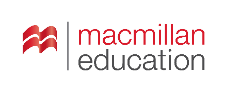 ROZKŁAD MATERIAŁUTEMAT LEKCJITEMATYKA / SŁOWNICTWOGRAMATYKAFUNKCJE JĘZYKOWEUMIEJĘTNOŚCI JĘZYKOWE WG NOWEJ PODSTAWY PROGRAMOWEJMATERIAŁYLekcja 1Welcome back! – powitanie po wakacjach, lekcja organizacyjnaLekcja bez podręcznika / zeszytu ćwiczeńGłównym celem lekcji jest ustalenie zasad  pracy na zajęciach, zapoznanie uczniów z systemem oceniania i wymaganiami. Nauczyciel i uczniowie mogą sporządzić kontrakt, który będzie regulował wzajemne relacje.MODULE 1MODULE 1MODULE 1MODULE 1MODULE 1MODULE 1MODULE 1MODULE 1Lekcja 2Let’s meet Wayne – poznanie bohatera książki, przedstawianie siebieCZŁOWIEK  I 1Dane personalneZainteresowaniaMIEJSCE ZAMIESZKANIA  I 2 DomŻYCIE PRYWATNE I 5RodzinaSPORT I 10Popularne dyscypliny sportuSprzęt sportowyOdmiana czasownika 
be w czasie present simple Zaimki wskazujące this, that, theseZaimki pytające: 
What …? How old…? Who …? When …? Przedstawianie siebie i członków swojej rodziny Podawanie wieku Podawanie miejsca zamieszkaniaUdzielanie informacjiSłuchanie Reagowanie na poleceniaOkreślanie głównej myśli wypowiedzi Znajdowanie w wypowiedzi określonych informacjiCzytanieOkreślanie głównej myśli tekstuZnajdowanie w wypowiedzi określonych informacji       Przetwarzanie ustnePrzekazywanie w j. angielskim informacji zawartych w materiale wizualnym 
II 1II 2II 5 III 1III 4  VIII 1SB p. 6
WB p. 4 SB p. 6
WB p. 4 Lekcja 3Personal data –udzielanie informacji o danych osobowychCZŁOWIEK  I 1 Dane personalneMIESIĄCELICZBY (1–10)SPORT I 10Popularne dyscypliny sportuOdmiana czasownika 
be w czasie present simple Przymiotniki dzierżawcze: my, yourLiczebniki  porządkowePrzedstawianie siebie i członków swojej rodziny  Podawanie wieku Podawanie miejsca zamieszkania Proszenie
o informacjeUdzielanie informacjiSłuchanie Reagowanie na poleceniaReagowanie ustnePrzedstawianie siebieUzyskiwanie informacjiReagowanie pisemnePrzedstawianie siebieUzyskiwanie i przekazywanie informacjiII 2VI 1VI 3
VIII 1VII 3SB p. 7
WB p. 5   SB p. 7
WB p. 5   Lekcja 4Mary’s mate Polly – słuchanie i czytanie wierszykaCZŁOWIEK  I 1 Wygląd zewnętrznyZainteresowaniaEDUKACJAI 3Przedmioty nauczaniaŻYCIE PRYWATNE I 5Znajomi i przyjacieleCzynności życia codziennegoFormy spędzania czasu wolnegoŻYWIENIE I 6Artykuły spożywczeSPORTI 10Dyscypliny sportuŚWIAT PRZYRODY I 12ZwierzętaKOLORYOdmiana czasowników 
be i have got w czasie present simpleUżycie czasownika can Podawanie upodobań Opisywanie ludzi Proszenie
o informacjeUdzielanie informacjiWyrażanie stanu posiadania Wyrażanie umiejętności Słuchanie Reagowanie na poleceniaOkreślanie głównej myśli wypowiedzi Znajdowanie w wypowiedzi określonych informacjiCzytanieOkreślanie głównej myśli tekstuZnajdowanie w tekście określonych informacjiPrzetwarzanie Przekazywanie w j. angielskim informacji sformułowanych w tym języku w tekścieII 1II 2II 5III 1III 4VIII 2SB p. 8
WB p. 6SB p. 8
WB p. 6Lekcja 5Describing appearance –opisywanie wygląduCZŁOWIEK  I 1Wygląd zewnętrznyZainteresowaniaŻYCIE PRYWATNE  I 5Znajomi i przyjacieleCzynności życia codziennegoFormy spędzania czasu wolnegoŻYWIENIEI 6Artykuły spożywczeSPORTI 10Dyscypliny sportuSprzęt sportowyKOLORYOdmiana czasowników 
be i have got w czasie present simpleUżycie czasownika can Opisywanie ludzi Podawanie upodobań Wyrażanie stanu posiadaniaWyrażanie umiejętności Słuchanie Reagowanie na poleceniaZnajdowanie w wypowiedzi określonych informacji MówienieOpisywanie ludziPisanieOpisywanie ludziOpisywanie upodobańII 1II 5IV 1V 1V 5SB p. 9
WB p. 7SB p. 9
WB p. 7Lekcja 6E-pals – przyjaźń w internecie – uzyskiwanie i przekazywanie informacjiCZŁOWIEK I 1Dane personalneZainteresowaniaŻYCIE PRYWATNE I 5Znajomi i przyjacieleFormy spędzania czasu wolnegoŻYWIENIEI 6Artykuły spożywczePRZEDMIOTY CODZIENNEGO UŻYTKUCzasowniki like / love / hate + -ing / nounZdania i pytania w czasie present simplePrzedstawianie siebie Podawanie wieku Podawanie miejsca zamieszkania Podawanie upodobań Proszenie o informacje Udzielanie informacjiSłuchanie Reagowanie na poleceniaZnajdowanie w wypowiedzi określonych informacji  CzytanieZnajdowanie w tekście określonych informacjiOkreślanie kontekstu wypowiedzi (formy tekstu)Reagowanie ustneUzyskiwanie i przekazywanie informacjiWyrażanie upodobańPrzetwarzanie Przekazywanie w j. angielskim informacji sformułowanych w tym językuInneStosowanie strategii komunikacyjnych (domyślenie się znaczenia wyrazów z kontekstu)II 3II 5III 4III 3VI 3VI 5VI 14XIIISB p. 10
WB p. 8SB p. 10
WB p. 8Lekcja 7I like / love / hate … – wyrażanie swoich upodobańCZŁOWIEK  I 1Dane personalneZainteresowaniaŻYCIE PRYWATNE I 5Znajomi i przyjacieleCzynności życia codziennegoFormy spędzania czasu wolnegoŻYWIENIE I 6Artykuły spożywczeSPORT I 10Dyscypliny sportuCzasowniki like / love / hate + -ing / nounZdania i pytania w czasie present simplePodawanie upodobań Proszenie o informacje Udzielanie informacjiSłuchanieReagowanie na poleceniaZnajdowanie w wypowiedzi określonych informacji  MówienieOpowiadanie o czynnościach Opisywanie upodobańPisanieOpowiadanie o czynnościachOpisywanie upodobańReagowanie pisemneUzyskiwanie i przekazywanie informacji i wyjaśnieńPrzetwarzaniePrzekazywanie w j. angielskim informacji sformułowanych w tym językuReagowanie ustneWyrażanie swoich upodobańUzyskiwanie informacjiII 1II 5IV 2IV 5V 2V 5VII 3VIII 2VI 5VI 3SB p. 11
WB p. 8SB p. 11
WB p. 8Lekcja 8Hu is from Shanghai – opis kraju: Chiny – czytanie w celu ogólnego zrozumienia i uzyskania szczegółowych informacjiCZŁOWIEK  I 1Dane personalneZainteresowaniaMIEJSCE ZAMIESZKANIA  I 2 DomŻYCIE PRYWATNE I 5RodzinaŚwięta i uroczystościŻYWIENIE I 6PosiłkiKULTURA I 9Tradycje i zwyczajePODRÓŻOWANIE I TURYSTYKAI 8SPORTI 10Dyscypliny sportuŚWIAT PRZYRODY I 12ZwierzętaZdania i pytania w czasie present simplePrzedstawianie siebie Podawanie wieku Podawanie miejsca zamieszkania Podawanie upodobań  Słuchanie Reagowanie na poleceniaOkreślanie głównej myśli wypowiedzi Znajdowanie w wypowiedzi określonych informacji CzytanieOkreślanie głównej myśli tekstuZnajdowanie w tekście określonych informacjiPrzetwarzanie Przekazywanie w j. angielskim informacji sformułowanych w tym językuInneStosowanie strategii komunikacyjnych (domyślenie się znaczenia wyrazów z kontekstu)II 1II 2II 5III 1III 4VIII 2XIIISB pp. 12–13
WB p. 9SB pp. 12–13
WB p. 9Lekcja 9I live in …–opisywanie kraju zamieszkaniaCZŁOWIEK  I 1 Dane personalneZainteresowaniaMIEJSCE ZAMIESZKANIA I 2 DomŻYCIE PRYWATNE I 5RodzinaŻYWIENIE  I 6PosiłkiSPORTI 10Dyscypliny sportuPODRÓŻOWANIE I TURYSTYKA I 8Zdania i pytania w czasie present simplePrzedstawianie siebie Podawanie wieku Podawanie miejsca zamieszkania Podawanie upodobań  Słuchanie Reagowanie na poleceniaZnajdowanie w wypowiedzi określonych informacjiOkreślanie intencji nadawcy/autora wypowiedziPisanieOpisywanie ludzi i miejscOpisywanie upodobańReagowanie ustneUzyskiwanie informacjiReagowanie pisemnePrzekazywanie informacjiPrzetwarzanie tekstuPrzekazywanie w j. angielskim informacji sformułowanych w tym językuII 1II 5II 3V 1V 5VI 3VII 3VIII 2SB p. 13
WB p.10SB p. 13
WB p.10Lekcja 10Module 1 – review – powtórzenie wiadomości 
z rozdziału 1.CZŁOWIEK  I 1Dane personalneZainteresowaniaWygląd zewnętrznyMIEJSCE ZAMIESZKANIA  I 2DomŻYCIE PRYWATNE I 5RodzinaCzynności życia codziennegoFormy spędzania czasu wolnegoSPORT I 10Dyscypliny sportuMIESIĄCEZaimki pytające: 
What …? How old…? Who …? When …? Odmiana czasowników 
be i have got w czasie present simple Użycie czasownika canCzasowniki like / love / hate + -ing / nounZdania i pytania w czasie present simplePrzedstawianie siebie Podawanie wieku Podawanie miejsca zamieszkania Podawanie upodobań Opisywanie ludziProszenie o informacjeUdzielanie informacjiSłuchanie Reagowanie na poleceniaCzytanieOkreślanie głównej myśli tekstuZnajdowanie w tekście określonych informacjiMówienieOpisywanie ludziOpisywanie upodobańPisanieOpisywanie ludziOpisywanie upodobańReagowanie ustnePrzedstawianie siebieWyrażanie upodobańUzyskiwanie informacjiReagowanie pisemnePrzekazywanie informacjiInneDokonywanie samoocenyII 1III 1III 4IV 1IV 5V 1V 5VI 1VI 5VI 3VII 3XSB pp. 14–15
WB p.11SB pp. 14–15
WB p.11Lekcja 11Module 1 – test –sprawdzian wiadomości 
z rozdziału 1.Głównym celem testu jest sprawdzenie znajomości słownictwa z następujących tematów: Człowiek, Miejsce zamieszkanie, Życie prywatne, Sport, Miesiące, Państwa oraz konstrukcji gramatycznych: liczebniki porządkowe, odmiana czasowników be i have got w czasie present simple , zaimki pytające: What …? How old…? Who …? When …?,  czasownik can, czasowniki like / love / hate + -ing / noun, zdania i pytania w czasie present simple. 
Test weryfikuje znajomość funkcji językowych: przedstawianie siebie, podawanie wieku, podawanie miejsca zamieszkania, podawanie swoich upodobań, podawanie swoich umiejętności, jak również umiejętność słuchania i czytania ze zrozumieniem. Głównym celem testu jest sprawdzenie znajomości słownictwa z następujących tematów: Człowiek, Miejsce zamieszkanie, Życie prywatne, Sport, Miesiące, Państwa oraz konstrukcji gramatycznych: liczebniki porządkowe, odmiana czasowników be i have got w czasie present simple , zaimki pytające: What …? How old…? Who …? When …?,  czasownik can, czasowniki like / love / hate + -ing / noun, zdania i pytania w czasie present simple. 
Test weryfikuje znajomość funkcji językowych: przedstawianie siebie, podawanie wieku, podawanie miejsca zamieszkania, podawanie swoich upodobań, podawanie swoich umiejętności, jak również umiejętność słuchania i czytania ze zrozumieniem. Głównym celem testu jest sprawdzenie znajomości słownictwa z następujących tematów: Człowiek, Miejsce zamieszkanie, Życie prywatne, Sport, Miesiące, Państwa oraz konstrukcji gramatycznych: liczebniki porządkowe, odmiana czasowników be i have got w czasie present simple , zaimki pytające: What …? How old…? Who …? When …?,  czasownik can, czasowniki like / love / hate + -ing / noun, zdania i pytania w czasie present simple. 
Test weryfikuje znajomość funkcji językowych: przedstawianie siebie, podawanie wieku, podawanie miejsca zamieszkania, podawanie swoich upodobań, podawanie swoich umiejętności, jak również umiejętność słuchania i czytania ze zrozumieniem. Głównym celem testu jest sprawdzenie znajomości słownictwa z następujących tematów: Człowiek, Miejsce zamieszkanie, Życie prywatne, Sport, Miesiące, Państwa oraz konstrukcji gramatycznych: liczebniki porządkowe, odmiana czasowników be i have got w czasie present simple , zaimki pytające: What …? How old…? Who …? When …?,  czasownik can, czasowniki like / love / hate + -ing / noun, zdania i pytania w czasie present simple. 
Test weryfikuje znajomość funkcji językowych: przedstawianie siebie, podawanie wieku, podawanie miejsca zamieszkania, podawanie swoich upodobań, podawanie swoich umiejętności, jak również umiejętność słuchania i czytania ze zrozumieniem. Głównym celem testu jest sprawdzenie znajomości słownictwa z następujących tematów: Człowiek, Miejsce zamieszkanie, Życie prywatne, Sport, Miesiące, Państwa oraz konstrukcji gramatycznych: liczebniki porządkowe, odmiana czasowników be i have got w czasie present simple , zaimki pytające: What …? How old…? Who …? When …?,  czasownik can, czasowniki like / love / hate + -ing / noun, zdania i pytania w czasie present simple. 
Test weryfikuje znajomość funkcji językowych: przedstawianie siebie, podawanie wieku, podawanie miejsca zamieszkania, podawanie swoich upodobań, podawanie swoich umiejętności, jak również umiejętność słuchania i czytania ze zrozumieniem. Głównym celem testu jest sprawdzenie znajomości słownictwa z następujących tematów: Człowiek, Miejsce zamieszkanie, Życie prywatne, Sport, Miesiące, Państwa oraz konstrukcji gramatycznych: liczebniki porządkowe, odmiana czasowników be i have got w czasie present simple , zaimki pytające: What …? How old…? Who …? When …?,  czasownik can, czasowniki like / love / hate + -ing / noun, zdania i pytania w czasie present simple. 
Test weryfikuje znajomość funkcji językowych: przedstawianie siebie, podawanie wieku, podawanie miejsca zamieszkania, podawanie swoich upodobań, podawanie swoich umiejętności, jak również umiejętność słuchania i czytania ze zrozumieniem. Głównym celem testu jest sprawdzenie znajomości słownictwa z następujących tematów: Człowiek, Miejsce zamieszkanie, Życie prywatne, Sport, Miesiące, Państwa oraz konstrukcji gramatycznych: liczebniki porządkowe, odmiana czasowników be i have got w czasie present simple , zaimki pytające: What …? How old…? Who …? When …?,  czasownik can, czasowniki like / love / hate + -ing / noun, zdania i pytania w czasie present simple. 
Test weryfikuje znajomość funkcji językowych: przedstawianie siebie, podawanie wieku, podawanie miejsca zamieszkania, podawanie swoich upodobań, podawanie swoich umiejętności, jak również umiejętność słuchania i czytania ze zrozumieniem. Lekcja 12Vocabulary Spot, Language Spot and Grammar Summary – ćwiczenia leksykalno- gramatyczneCZŁOWIEK I 1Dane personalneZainteresowaniaWygląd zewnętrznyMIEJSCE ZAMIESZKANIA I 2 DomŻYCIE PRYWATNE I 5Znajomi i przyjacieleCzynności życia codziennegoFormy spędzania czasu wolnegoŻYWIENIE I 6PosiłkiSPORTI 10Dyscypliny sportuMIESIĄCEZaimki pytające: 
What …? How old…? Who …? When …? Odmiana czasowników 
be i have got w czasie present simple Użycie czasownika canCzasowniki like / love / hate + -ing / nounZdania i pytania w czasie present simplePodawanie upodobańProszenie o informacje Udzielanie informacjiSłuchanie Reagowanie na poleceniaCzytanieZnajdowanie w tekście określonych informacjiOkreślanie kontekstu wypowiedzi (formy tekstu)PisanieOpisywanie upodobańReagowanie ustneUzyskiwanie informacjiPrzetwarzanie Przekazywanie w j. angielskim informacji zawartych w materiale wizualnymII 1III 4III 3V 5VI 3VIII 1SB pp. 16–17WB pp. 12–13SB pp. 16–17WB pp. 12–13Lekcja 13&14Extra special – USA Quiz – quiz wiedzy o Stanach Zjednoczonych Mini project –udzielanie informacji o upodobaniach i zainteresowaniachCZŁOWIEK I  1ZainteresowaniaŻYCIE PRYWATNE I 5RodzinaCzynności życia codziennegoFormy spędzania czasu wolnegoŻYWIENIE  I 6PosiłkiSPORTI 10Dyscypliny sportuCzasowniki like / love / hate + -ing / nounPodawanie upodobań Słuchanie Reagowanie na poleceniaCzytanieZnajdowanie w tekście określonych informacjiPisanieOpisywanie upodobańInneWykorzystywanie technik samodzielnej pracy nad językiemKorzystanie ze źródeł informacji w języku obcymStosowanie strategii komunikacyjnychPosiadanie świadomości językowejII 1III 4V 5XXIIXIIIXIVSB pp.18-19SB pp.18-19MODULE 2MODULE 2MODULE 2MODULE 2MODULE 2MODULE 2MODULE 2Lekcja 15Chores – opowiadanie o wykonywanych czynnościach ŻYCIE PRYWATNE I 5Czynności życia codziennegoMIEJSCE ZAMIESZKANIA I 2Pomieszczenia i wyposażenie domuUżycie czasu present continuous do opisywania czynności wykonywanych w chwili mówienia Pytania z zaimkiem pytajnym WhatUżycie czasu present continuous do opisywania czynności wykonywanych w chwili mówienia Pytania z zaimkiem pytajnym WhatUdzielanie informacjiOpisywanie miejsc Opowiadanie o czynnościach życia codziennego SłuchanieReagowanie na poleceniaZnajdowanie w wypowiedzi określonych informacji CzytanieZnajdowanie w tekście określonych informacji PisanieOpowiadanie o czynnościach   InneStosowanie strategii komunikacyjnych (domyślenie się znaczenia wyrazów z kontekstu)II 1
II 5 III 4V 2XIIISB p.20
WB p.14Lekcja 16What’s she doing now? – opisywanie czynności wykonywanych w momencie mówienia ŻYCIE PRYWATNE I 5Czynności życia codziennegoMIEJSCE ZAMIESZKANIA I 2Pomieszczenia i wyposażenie domuUżycie czasu present continuous do opisywania czynności wykonywanych w chwili mówienia Pytania z zaimkiem pytajnym WhatUżycie czasu present continuous do opisywania czynności wykonywanych w chwili mówienia Pytania z zaimkiem pytajnym WhatProszenie o informacjeUdzielanie informacjiOpisywanie miejsc Opowiadanie o czynnościach życia codziennego SłuchanieReagowanie na poleceniaZnajdowanie w wypowiedzi określonych informacjiCzytanieZnajdowanie w tekście określonych informacjiMówienieOpowiadanie o czynnościach Reagowanie ustneUzyskiwanie i przekazywanie informacjiPrzetwarzanie Przekazywanie w j. angielskim informacji zawartych w materiale wizualnymII 2
II 5III 1IV 2VI 3VIII 1SB p. 21
WB p. 15Lekcja 17How often do you …? – określanie częstotliwości wykonywania czynnościŻYCIE PRYWATNE I 5Czynności życia codziennegoFormy spędzania czasu wolnegoUżycie czasu present simple do opisywania czynności powtarzających sięOkreślenia częstotliwościUżycie czasu present simple do opisywania czynności powtarzających sięOkreślenia częstotliwościOpowiadanie o czynnościach życia codziennego SłuchanieReagowanie na poleceniaZnajdowanie w wypowiedzi określonych informacjiCzytanieZnajdowanie w tekście określonych informacjiPisanieOpowiadanie o czynnościachII 1II 5
III 4V 2SB p. 22
WB p.16Lekcja 18Adverbs of frequency – określanie częstotliwości wykonywania czynnościŻYCIE PRYWATNE I 5Czynności życia codziennegoFormy spędzania czasu wolnegoUżycie czasu present simple do opisywania czynności powtarzających sięOkreślenia częstotliwościUżycie czasu present simple do opisywania czynności powtarzających sięOkreślenia częstotliwościProszenie o informacje Udzielanie informacjiOpowiadanie o czynnościach życia codziennegoSłuchanieReagowanie na poleceniaZnajdowanie w wypowiedzi określonych informacjiMówienieOpowiadanie o czynnościach PisanieOpowiadanie o czynnościach Reagowanie ustneUzyskiwanie i przekazywanie informacji II 1II 5IV 2V 2VI 3SB p. 23
WB p.17Lekcja 19Recycling – opisywanie czynności życia codziennego związanych z ochroną przyrodyZAKUPY I USŁUGI I 7Opakowania, rodzaje materiałówŻYCIE PRYWATNEI 5Formy spędzania czasu wolnego Użycie czasu present simple do opisywania czynności powtarzających sięUżycie czasu present continuous do opisywania czynności wykonywanych w chwili mówienia Użycie czasu present simple do opisywania czynności powtarzających sięUżycie czasu present continuous do opisywania czynności wykonywanych w chwili mówienia Opisywanie przedmiotów Opowiadanie o czynnościach życia codziennego SłuchanieReagowanie na poleceniaZnajdowanie w wypowiedzi określonych informacji CzytanieZnajdowanie w tekście określonych informacji MówienieOpowiadanie o czynnościachPrzetwarzaniePrzekazywanie w j. angielskim informacji sformułowanych w tym języku obcym II 2II 5III 4IV 2VIII 2SB p. 24
WB p.18Lekcja 20What is it made of? – uzyskiwanie i przekazywanie informacji o tym, z czego zrobione są różne przedmiotyZAKUPY I USŁUGI I 7Towary i ich cechyŻYCIE PRYWATNEI 5Formy spędzania czasu wolnego Zestawienie czasów present simple i present continuousStrona bierna w czasie present simple Zaimki osobowe w formie dopełnienia (object pronouns) – it, them Zestawienie czasów present simple i present continuousStrona bierna w czasie present simple Zaimki osobowe w formie dopełnienia (object pronouns) – it, them Proszenie o informacje Udzielanie informacjiPodawanie swoich upodobań Opisywanie przedmiotów Opowiadanie o czynnościach życia codziennego SłuchanieReagowanie na poleceniaZnajdowanie w wypowiedzi określonych informacjiCzytanieZnajdowanie w tekście określonych informacjiMówienieOpisywanie przedmiotówOpowiadanie o czynnościach Reagowanie ustneUzyskiwanie i przekazywanie informacjiII 1II 5 III 4IV 1IV 2VI 3SB p. 25
WB p.19Lekcja 21B&B Accommodation – czytanie i słuchanie w celu ogólnego zrozumienia oraz uzyskania szczegółowych informacjiMIEJSCE ZAMIESZKANIA I 2 Dom i jego okoliceŻYCIE PRYWATNE I 5RodzinaCzynności życia codziennegoŻYWIENIE  I 6PosiłkiPODRÓŻOWANIE I TURYSTYKA I 8Zdania i pytania w czasie present simpleZdania i pytania w czasie present simpleOpisywanie miejsc Opowiadanie o czynnościach życia codziennego Słuchanie Reagowanie na poleceniaOkreślanie głównej myśli wypowiedzi Znajdowanie w wypowiedzi określonych informacjiOkreślanie intencji nadawcy wypowiedziCzytanieOkreślanie myśli głównej tekstuZnajdowanie w tekście określonych informacjiPrzetwarzaniePrzekazywanie w j. angielskim informacji sformułowanych w tym języku obcym II 1II 2II 5II 3III 1III 4VIII 2SB p. 26
WB p.20Lekcja22Helping our parents –opisywanie czynności życia codziennego związanych z obowiązkami domowymi CZŁOWIEK I 1Wygląd zewnętrznyMIEJSCE ZAMIESZKANIA I 2 Dom i jego okoliceŻYCIE PRYWATNE I 5RodzinaCzynności życia codziennegoŻYWIENIE I 6PosiłkiZAKUPY I USŁUGI I 7Towary i ich cechySPORTI 10Dyscypliny sportuZdania i pytania w czasie present simpleOkreślenia częstotliwościZdania i pytania w czasie present simpleOkreślenia częstotliwościProszenie o informacjeUdzielanie informacjiOpowiadanie o czynnościach życia codziennego Słuchanie Reagowanie na poleceniaZnajdowanie w wypowiedzi określonych informacjiMówienieOpowiadanie o czynnościachPisanieOpowiadanie o czynnościach Reagowanie ustneUzyskiwanie i przekazywanie informacjiPrzetwarzaniePrzekazywanie w j. angielskim informacji sformułowanych w tym języku obcym II 2II 5IV 2V 2VI 3VIII 2SB p. 27
WB p.20Lekcja 23Module 2 – review – powtórzenie wiadomości 
z rozdziału 2.ŻYCIE PRYWATNE I 5Czynności życia codziennegoFormy spędzania czasu wolnegoZAKUPY I USŁUGII 7Towary i ich cechyUżycie czasu present simple do opisywania czynności powtarzających sięUżycie czasu present continuous do opisywania czynności wykonywanych w chwili mówieniaOkreślenia częstotliwościStrona bierna w czasie present simpleUżycie czasu present simple do opisywania czynności powtarzających sięUżycie czasu present continuous do opisywania czynności wykonywanych w chwili mówieniaOkreślenia częstotliwościStrona bierna w czasie present simpleProszenie o informacje Udzielanie informacjiOpowiadanie o czynnościach życia codziennegoSłuchanie Reagowanie na poleceniaMówienieOpisywanie przedmiotówOpowiadanie o czynnościachPisanieOpowiadanie o czynnościachInneDokonywanie samoocenyII 1IV 1IV 2V 2XSB pp. 28–29WB p. 21Lekcja 24Module 2 test –sprawdzian wiadomości 
z rozdziału 2.Głównym celem testu jest sprawdzenie znajomości słownictwa z następujących tematów: Życie prywatne, Zakupy i usługi oraz konstrukcji gramatycznych: użycie czasu present simple do opisywania czynności powtarzających się, użycie czasu present continuous do opisywania czynności wykonywanych w chwili mówienia, określenia częstotliwości.
Test weryfikuje umiejętność słuchania i czytania ze zrozumieniem, jak również opisywania czynności dnia codziennego. Głównym celem testu jest sprawdzenie znajomości słownictwa z następujących tematów: Życie prywatne, Zakupy i usługi oraz konstrukcji gramatycznych: użycie czasu present simple do opisywania czynności powtarzających się, użycie czasu present continuous do opisywania czynności wykonywanych w chwili mówienia, określenia częstotliwości.
Test weryfikuje umiejętność słuchania i czytania ze zrozumieniem, jak również opisywania czynności dnia codziennego. Głównym celem testu jest sprawdzenie znajomości słownictwa z następujących tematów: Życie prywatne, Zakupy i usługi oraz konstrukcji gramatycznych: użycie czasu present simple do opisywania czynności powtarzających się, użycie czasu present continuous do opisywania czynności wykonywanych w chwili mówienia, określenia częstotliwości.
Test weryfikuje umiejętność słuchania i czytania ze zrozumieniem, jak również opisywania czynności dnia codziennego. Głównym celem testu jest sprawdzenie znajomości słownictwa z następujących tematów: Życie prywatne, Zakupy i usługi oraz konstrukcji gramatycznych: użycie czasu present simple do opisywania czynności powtarzających się, użycie czasu present continuous do opisywania czynności wykonywanych w chwili mówienia, określenia częstotliwości.
Test weryfikuje umiejętność słuchania i czytania ze zrozumieniem, jak również opisywania czynności dnia codziennego. Głównym celem testu jest sprawdzenie znajomości słownictwa z następujących tematów: Życie prywatne, Zakupy i usługi oraz konstrukcji gramatycznych: użycie czasu present simple do opisywania czynności powtarzających się, użycie czasu present continuous do opisywania czynności wykonywanych w chwili mówienia, określenia częstotliwości.
Test weryfikuje umiejętność słuchania i czytania ze zrozumieniem, jak również opisywania czynności dnia codziennego. Głównym celem testu jest sprawdzenie znajomości słownictwa z następujących tematów: Życie prywatne, Zakupy i usługi oraz konstrukcji gramatycznych: użycie czasu present simple do opisywania czynności powtarzających się, użycie czasu present continuous do opisywania czynności wykonywanych w chwili mówienia, określenia częstotliwości.
Test weryfikuje umiejętność słuchania i czytania ze zrozumieniem, jak również opisywania czynności dnia codziennego. Głównym celem testu jest sprawdzenie znajomości słownictwa z następujących tematów: Życie prywatne, Zakupy i usługi oraz konstrukcji gramatycznych: użycie czasu present simple do opisywania czynności powtarzających się, użycie czasu present continuous do opisywania czynności wykonywanych w chwili mówienia, określenia częstotliwości.
Test weryfikuje umiejętność słuchania i czytania ze zrozumieniem, jak również opisywania czynności dnia codziennego. Głównym celem testu jest sprawdzenie znajomości słownictwa z następujących tematów: Życie prywatne, Zakupy i usługi oraz konstrukcji gramatycznych: użycie czasu present simple do opisywania czynności powtarzających się, użycie czasu present continuous do opisywania czynności wykonywanych w chwili mówienia, określenia częstotliwości.
Test weryfikuje umiejętność słuchania i czytania ze zrozumieniem, jak również opisywania czynności dnia codziennego. Lekcja 25Vocabulary Spot, Language Spot and Grammar Summary – ćwiczenia leksykalno- gramatyczneŻYCIE PRYWATNE I 5Czynności życia codziennegoFormy spędzania czasu wolnegoŻYCIE PRYWATNE I 5Czynności życia codziennegoFormy spędzania czasu wolnegoUżycie czasu present simple do opisywania czynności powtarzających sięUżycie czasu present continuous do opisywania czynności wykonywanych w chwili mówieniaOkreślenia częstotliwościOpowiadanie o czynnościach życia codziennego Słuchanie Reagowanie na poleceniaOkreślanie głównej myśli wypowiedzi  CzytanieOkreślanie głównej myśli tekstuZnajdowanie w tekście określonych informacjiPisanieOpowiadanie o czynnościachII 1II 2III 1III 4V 2SB pp. 30–31WB pp. 22-23Lekcja 26&27Word games – powtórzenie słownictwaMini project – opisywanie czynności dnia codziennegoŻYCIE PRYWATNE I 5Czynności życia codziennegoFormy spędzania czasu wolnegoZAKUPY I USŁUGI I 7Towary i ich cechyKOLORY ŻYCIE PRYWATNE I 5Czynności życia codziennegoFormy spędzania czasu wolnegoZAKUPY I USŁUGI I 7Towary i ich cechyKOLORY Użycie czasu present simple do opisywania czynności powtarzających sięStrona bierna w czasie present simple Opisywanie przedmiotówOpowiadanie o czynnościach życia codziennegoSłuchanie Reagowanie na poleceniaOkreślanie głównej myśli wypowiedzi  CzytanieOkreślanie głównej myśli tekstuZnajdowanie w tekście określonych informacjiMówienieOpisywanie przedmiotówPisanieOpowiadanie o czynnościachReagowanie ustneUzyskiwanie i przekazywanie informacji II 1II 2III 1III 4IV 1V 2VI 3SB pp. 32–33Lekcja 26Halloween – poznajemy tradycje anglojęzyczneHalloween – poznajemy tradycje anglojęzyczneHalloween – poznajemy tradycje anglojęzyczneCelem zajęć jest poznanie tradycji i zwyczajów państw anglojęzycznych. Uczniowie poznają genezę święta Halloween, czas oraz sposób jego obchodzenia w Wielkiej Brytanii i Stanach Zjednoczonych.Zajęcia pozwalają na ćwiczenie rozumienia wypowiedzi ustnych i pisanych, właściwego reagowania poprzez użycie odpowiednich konstrukcji gramatyczno-leksykalnych, tworzenia krótkich wypowiedzi ustnych i pisemnych.Materiały do zajęć znajdują się na stronie internetowej wydawnictwa Macmillan: www.macmillan.plCelem zajęć jest poznanie tradycji i zwyczajów państw anglojęzycznych. Uczniowie poznają genezę święta Halloween, czas oraz sposób jego obchodzenia w Wielkiej Brytanii i Stanach Zjednoczonych.Zajęcia pozwalają na ćwiczenie rozumienia wypowiedzi ustnych i pisanych, właściwego reagowania poprzez użycie odpowiednich konstrukcji gramatyczno-leksykalnych, tworzenia krótkich wypowiedzi ustnych i pisemnych.Materiały do zajęć znajdują się na stronie internetowej wydawnictwa Macmillan: www.macmillan.plCelem zajęć jest poznanie tradycji i zwyczajów państw anglojęzycznych. Uczniowie poznają genezę święta Halloween, czas oraz sposób jego obchodzenia w Wielkiej Brytanii i Stanach Zjednoczonych.Zajęcia pozwalają na ćwiczenie rozumienia wypowiedzi ustnych i pisanych, właściwego reagowania poprzez użycie odpowiednich konstrukcji gramatyczno-leksykalnych, tworzenia krótkich wypowiedzi ustnych i pisemnych.Materiały do zajęć znajdują się na stronie internetowej wydawnictwa Macmillan: www.macmillan.plCelem zajęć jest poznanie tradycji i zwyczajów państw anglojęzycznych. Uczniowie poznają genezę święta Halloween, czas oraz sposób jego obchodzenia w Wielkiej Brytanii i Stanach Zjednoczonych.Zajęcia pozwalają na ćwiczenie rozumienia wypowiedzi ustnych i pisanych, właściwego reagowania poprzez użycie odpowiednich konstrukcji gramatyczno-leksykalnych, tworzenia krótkich wypowiedzi ustnych i pisemnych.Materiały do zajęć znajdują się na stronie internetowej wydawnictwa Macmillan: www.macmillan.plCelem zajęć jest poznanie tradycji i zwyczajów państw anglojęzycznych. Uczniowie poznają genezę święta Halloween, czas oraz sposób jego obchodzenia w Wielkiej Brytanii i Stanach Zjednoczonych.Zajęcia pozwalają na ćwiczenie rozumienia wypowiedzi ustnych i pisanych, właściwego reagowania poprzez użycie odpowiednich konstrukcji gramatyczno-leksykalnych, tworzenia krótkich wypowiedzi ustnych i pisemnych.Materiały do zajęć znajdują się na stronie internetowej wydawnictwa Macmillan: www.macmillan.plCelem zajęć jest poznanie tradycji i zwyczajów państw anglojęzycznych. Uczniowie poznają genezę święta Halloween, czas oraz sposób jego obchodzenia w Wielkiej Brytanii i Stanach Zjednoczonych.Zajęcia pozwalają na ćwiczenie rozumienia wypowiedzi ustnych i pisanych, właściwego reagowania poprzez użycie odpowiednich konstrukcji gramatyczno-leksykalnych, tworzenia krótkich wypowiedzi ustnych i pisemnych.Materiały do zajęć znajdują się na stronie internetowej wydawnictwa Macmillan: www.macmillan.plMODULE 3Lekcja 29My friend and I – porównywanie ludziCZŁOWIEK I 1 Wygląd zewnętrznyUczucia i emocjeCechy charakteruŻYCIE PRYWATNE I 5Znajomi i przyjacielePRZYMIOTNIKIStopniowanie przymiotników – stopień wyższy Proszenie o informacje Udzielanie informacjiOpisywanie ludzi Słuchanie Reagowanie na poleceniaZnajdowanie określonych informacji w wypowiedziCzytanieOkreślanie głównej myśli tekstuMówienieOpisywanie ludziReagowanie ustneUzyskiwanie i przekazywanie informacjiII 1
II 5 III 1IV 1VI 3SB p. 34WB p. 24Lekcja 30Comparing people and objects – porównywanie ludzi i przedmiotówCZŁOWIEK  I 1Wygląd zewnętrznyUczucia i emocjeCechy charakteruŻYCIE PRYWATNE I 5Znajomi i przyjacielePRZYMIOTNIKIStopniowanie przymiotników – stopień wyższyZaimki osobowe w formie dopełnienia (object pronouns) – me, her, him, us, you, them Proszenie o informacjeUdzielanie informacjiOpisywanie ludzi i przedmiotów Wydawanie poleceńSłuchanie Reagowanie na poleceniaOkreślanie głównej myśli wypowiedzi PisanieOpisywanie ludziII 1
II 2V 1SB p.35
WB p. 25Lekcja 31Let’s meet Wayne’s family! – przedstawianie członków rodzinyCZŁOWIEK I 1Wygląd zewnętrznyUczucia i emocjeCechy charakteruŻYCIE PRYWATNE I 5RodzinaPRZYMIOTNIKIStopniowanie przymiotników – stopień najwyższy Opisywanie ludzi Słuchanie Reagowanie na poleceniaOkreślanie głównej myśli wypowiedzi Znajdowanie w tekście określonych informacjiCzytanieOkreślanie głównej myśli tekstuZnajdowanie w tekście określonych informacjiII 1II 2II 5
III 1III 4SB p.36
WB p. 26Lekcja 32Superlative adjectives – opisywanie ludzi i przedmiotówCZŁOWIEK I 1Wygląd zewnętrznyUczucia i emocjeCechy charakteruŻYCIE PRYWATNE I  5RodzinaPRZYMIOTNIKIStopniowanie przymiotników – stopień najwyższy Proszenie o informacjeUdzielanie informacjiOpisywanie ludzi SłuchanieReagowanie na poleceniaZnajdowanie w wypowiedzi określonych informacjiCzytanieZnajdowanie w tekście określonych informacjiMówienieOpisywanie ludziPisanieOpisywanie ludziReagowanie ustneUzyskiwanie i przekazywanie informacji II 1II 5III 4IV 1IV 1VI 3SB p.37
WB p.27Lekcja 33Animal quiz – porównywanie zwierzątCZŁOWIEK  I 1Uczucia i emocjeCechy charakteruŚWIAT PRZYRODYI 12ZwierzętaPRZYMIOTNIKIStopniowanie przymiotników – stopień wyższy i najwyższy Opisywanie zwierzątSłuchanie Reagowanie na poleceniaOkreślanie głównej myśli wypowiedziZnajdowanie w wypowiedzi określonych informacji CzytanieOkreślanie głównej myśli tekstu Znajdowanie w tekście określonych informacjiPrzetwarzaniePrzekazywanie w j. angielskim informacji sformułowanych w tym językuII 1II 2II 5III 1III 4VIII 2SB p. 38
WB p.28Lekcja 34Comparing people, animals and things – dokonywanie porównańCZŁOWIEK I 1Uczucia i emocjeCechy charakteruŚWIAT PRZYRODY I 12ZwierzętaPRZYMIOTNIKIStopniowanie przymiotników – stopień wyższy i najwyższy Opisywanie zwierzątOpisywanie ludzi i przedmiotówSłuchanie Reagowanie na poleceniaCzytanieOkreślanie głównej myśli tekstuZnajdowanie w tekście określonych informacjiPisanieOpisywanie ludzi i przedmiotówMówienieOpisywanie miejscReagowanie ustneUzyskiwanie i przekazywanie informacji II 1III 1III 4V 1IV 1VI 3SB p.39
WB p.29Lekcja 35City or country? – porównywanie miejsc zamieszkaniaMIEJSCE ZAMIESZKANIA I 2 Dom i jego okoliceŻYCIE PRYWATNE I 5Formy spędzania czasu wolnegoPRZYMIOTNIKIStopniowanie przymiotników – stopień wyższy i najwyższy Zdania i pytania w czasie present simpleKonstrukcja There is /There areOpisywanie miejsc Opowiadanie o czynnościach życia codziennego Słuchanie Reagowanie na poleceniaOkreślanie głównej myśli wypowiedzi Znajdowanie w wypowiedzi określonych informacjiOkreślanie intencji nadawcy wypowiedziCzytanieOkreślanie myśli głównej tekstuZnajdowanie w tekście określonych informacjiPrzetwarzaniePrzekazywanie w j. angielskim informacji sformułowanych w tym języku obcym II 1II 2II 5II 3III 1III 4VIII 2SB p.40
WB p.30
Lekcja 36Describing a place of living – opisywanie miejsca zamieszkania MIEJSCE ZAMIESZKANIA I 2 DomŻYCIE PRYWATNE I 5Formy spędzania czasu wolnegoPRZYMIOTNIKIStopniowanie przymiotników – stopień wyższy i najwyższy Zdania i pytania w czasie present simpleKonstrukcja There is / There are Proszenie o informacje Udzielanie informacjiOpisywanie ludzi, przedmiotów i miejsc Słuchanie Reagowanie na poleceniaMówienieOpisywanie miejscReagowanie ustneUzyskiwanie i przekazywanie informacji II 1IV 1VI 3SB p.41
WB p.30               Lekcja 37Module 3 – review – powtórzenie wiadomości 
z rozdziału 3.CZŁOWIEK I 1Wygląd zewnętrznyUczucia i emocjeCechy charakteruMIEJSCE ZAMIESZKANIA I 2 DomŻYCIE PRYWATNE I 5RodzinaŚWIAT PRZYRODYI 12ZwierzętaPRZYMIOTNIKIStopniowanie przymiotników – stopień wyższy i najwyższy Zaimki osobowe w formie dopełnienia (object pronouns) – me, her, him, us, you, themOpisywanie ludziSłuchanie Reagowanie na poleceniaZnajdowanie w wypowiedzi określonych informacji PisanieOpisywanie ludzi InneDokonywanie samoocenyII 1II 5V 1XSB pp.42–43
WB p.31Lekcja 38Module 3 test –sprawdzian wiadomości 
z rozdziału 3.Głównym celem testu jest sprawdzenie znajomości słownictwa z następujących tematów: Człowiek, Życie prywatne, Świat przyrody oraz konstrukcji gramatycznych: stopniowanie przymiotników, zaimki osobowe w formie dopełnienia.
Test weryfikuje umiejętność słuchania i czytania ze zrozumieniem, jak również opisywania miejsca zamieszkania. Głównym celem testu jest sprawdzenie znajomości słownictwa z następujących tematów: Człowiek, Życie prywatne, Świat przyrody oraz konstrukcji gramatycznych: stopniowanie przymiotników, zaimki osobowe w formie dopełnienia.
Test weryfikuje umiejętność słuchania i czytania ze zrozumieniem, jak również opisywania miejsca zamieszkania. Głównym celem testu jest sprawdzenie znajomości słownictwa z następujących tematów: Człowiek, Życie prywatne, Świat przyrody oraz konstrukcji gramatycznych: stopniowanie przymiotników, zaimki osobowe w formie dopełnienia.
Test weryfikuje umiejętność słuchania i czytania ze zrozumieniem, jak również opisywania miejsca zamieszkania. Głównym celem testu jest sprawdzenie znajomości słownictwa z następujących tematów: Człowiek, Życie prywatne, Świat przyrody oraz konstrukcji gramatycznych: stopniowanie przymiotników, zaimki osobowe w formie dopełnienia.
Test weryfikuje umiejętność słuchania i czytania ze zrozumieniem, jak również opisywania miejsca zamieszkania. Głównym celem testu jest sprawdzenie znajomości słownictwa z następujących tematów: Człowiek, Życie prywatne, Świat przyrody oraz konstrukcji gramatycznych: stopniowanie przymiotników, zaimki osobowe w formie dopełnienia.
Test weryfikuje umiejętność słuchania i czytania ze zrozumieniem, jak również opisywania miejsca zamieszkania. Głównym celem testu jest sprawdzenie znajomości słownictwa z następujących tematów: Człowiek, Życie prywatne, Świat przyrody oraz konstrukcji gramatycznych: stopniowanie przymiotników, zaimki osobowe w formie dopełnienia.
Test weryfikuje umiejętność słuchania i czytania ze zrozumieniem, jak również opisywania miejsca zamieszkania. Lekcja 39Vocabulary Spot, Language Spot and Grammar Summary – ćwiczenia leksykalno- gramatyczneCZŁOWIEK I 1Wygląd zewnętrznyUczucia i emocjeCechy charakteruMIEJSCE ZAMIESZKANIA I 2 DomŻYCIE PRYWATNE I 5RodzinaŚWIAT PRZYRODYI 12ZwierzętaPRZYMIOTNIKIStopniowanie przymiotników – stopień wyższy i najwyższy Zaimki osobowe w formie dopełnienia (object pronouns) – me, her, him, us, you, themOpisywanie zwierzątOpisywanie ludzi Słuchanie Reagowanie na poleceniaOkreślanie głównej myśli wypowiedzi  CzytanieOkreślanie głównej myśli tekstuII 1II 2III 1SB pp.44–45
WB pp.32-33Lekcja 40&41Word games – powtórzenie słownictwaMini project – opisywanie czynności dnia codziennegoCZŁOWIEK I 1Dane osoboweWygląd zewnętrznyUczucia i emocjeCechy charakteruŻYCIE PRYWATNE I 5Czynności życia codziennegoZAKUPY I USŁUGI I 7Towary i ich cechyŚWIAT PRZYRODY I 12ZwierzętaPRZYMIOTNIKIStopniowanie przymiotników – stopień wyższy Opisywanie ludziWyrażanie opinii Słuchanie Reagowanie na poleceniaOkreślanie głównej myśli wypowiedzi  CzytanieOkreślanie głównej myśli tekstuPisanieOpisywanie ludziII 1II 2III 1V 1SB pp.46–47
MODULE 4Lekcja 42A school in Japan –opisywanie zasad obowiązujących w szkole CZŁOWIEK  I 1Wygląd zewnętrzny (elementy ubioru)ŻYCIE PRYWATNE I 5Czynności życia codziennegoZdania w czasie present simple z wyrażeniem have toOpisywanie czynności dnia codziennego Słuchanie Reagowanie na poleceniaZnajdowanie w wypowiedzi określonych informacjiCzytanie  Określanie głównej myśli tekstuZnajdowanie w tekście określonych informacjiPrzetwarzanie tekstuPrzekazywanie w j. angielskim informacji sformułowanych w tym języku InneStosowanie strategii komunikacyjnych (domyślenie się znaczenia wyrazów z kontekstu)II 1
II 5 III 1IV 1VI 3XIII SB p. 48
WB p. 34    Lekcja 43We have to / don’t have to – uzyskiwanie i udzielanie informacji CZŁOWIEK I 1Wygląd zewnętrzny (elementy ubioru)ŻYCIE PRYWATNE I 5Czynności życia codziennegoZdania w czasie present simple z wyrażeniem have toProszenie o informacje Udzielanie informacjiOpisywanie czynności dnia codziennego Słuchanie Reagowanie na poleceniaZnajdowanie w wypowiedzi określonych informacji MówienieOpowiadanie o czynnościach PisanieOpowiadanie o czynnościachReagowanie ustneUzyskiwanie i przekazywanie informacjiPrzetwarzanie tekstuPrzekazywanie w j. angielskim informacji sformułowanych w tym językuII 1
II 5IV 2V 2VI 3VIII 2SB p. 49
WB p. 35   Lekcja 44Rules of sport – quiz dotyczący zasad obowiązujących w sportachSPORT I 10Dyscypliny sportu Sprzęt sportowyZdania w czasie present simple z wyrażeniem have toOpisywanie czynności dnia codziennegoSłuchanie Reagowanie na poleceniaZnajdowanie w wypowiedzi określonych informacjiCzytanie  Znajdowanie w tekście określonych informacjiII 1II 5
III 4SB p. 50
WB p. 36  Lekcja 45What can / can’t you do …? – opisywanie co wolno, a czego nie wolno robić w danym sporcie SPORT  I 10Dyscypliny sportu Sprzęt sportowyZdania z czasownikiem can  – wyrażanie przyzwolenia i zakazu Proszenie o informacje Udzielanie informacjiOpisywanie czynności dnia codziennego Wyrażanie przyzwolenia i zakazuSłuchanieReagowanie na poleceniaZnajdowanie w wypowiedzi określonych informacjiMówienieOpowiadanie o czynnościach PisanieOpowiadanie o czynnościachReagowanie ustneUzyskiwanie i przekazywanie informacjiII 1II 5IV 2V 2VI 3SB p. 51
WB p. 37  Lekcja 46This is what we eat and drink – opowiadanie o zwyczajach żywieniowychŻYWIENIE I 6Artykuły spożywczeRzeczowniki policzalne i niepoliczalneKwantyfikatorya lot of / much / manyPytania z How much / How many Opisywanie zwyczajów żywieniowychSłuchanie Reagowanie na poleceniaOkreślanie głównej myśli wypowiedziZnajdowanie w wypowiedzi określonych informacji CzytanieZnajdowanie w tekście określonych informacjiII 1II 2II 5III 4SB p. 52
WB p. 38Lekcja 47Countable and uncountable nouns – opowiadanie o zwyczajach żywieniowychŻYWIENIEI 6Artykuły spożywczeRzeczowniki policzalne i niepoliczalneKwantyfikatorya lot of / much / manyPytania z How much / How many Opisywanie zwyczajów żywieniowychSłuchanie Reagowanie na poleceniaZnajdowanie w wypowiedzi określonych informacjiMówienieOpowiadanie o czynnościach PisanieOpowiadanie o czynnościachReagowanie ustneUzyskiwanie i przekazywanie informacjiPrzetwarzanie tekstuPrzekazywanie w j. angielskim informacji sformułowanych w tym językuII 1II 5IV 2V 2VI 3VIII 2SB p. 53
WB p. 39Lekcja 48Beach volleyball rules – omawianie zasad gryŻYCIE PRYWATNE I 5Czynności życia codziennegoSPORT  I 10Dyscypliny sportu Sprzęt sportowyZdania w czasie present simple z wyrażeniem have toOpisywanie czynności dnia codziennego Słuchanie Reagowanie na poleceniaOkreślanie głównej myśli wypowiedzi Znajdowanie w wypowiedzi określonych informacjiOkreślanie kontekstu wypowiedziCzytanieOkreślanie myśli głównej tekstuZnajdowanie w tekście określonych informacjiPrzetwarzaniePrzekazywanie w j. angielskim informacji sformułowanych w tym języku obcym   InneStosowanie strategii komunikacyjnych (domyślenie się znaczenia wyrazów z kontekstu)II 1II 2II 5II 4III 1III 4VIII 2XIIISB p. 54
WB p. 40Lekcja 49We can / have to … –  opisywanie zasad w życiu codziennym, szkole i sporcie ŻYCIE PRYWATNE I 5Czynności życia codziennegoSPORT  I 10Dyscypliny sportu Sprzęt sportowyZdania w czasie present simple z wyrażeniem have toZdania z czasownikiem can  – wyrażanie przyzwolenia i zakazu Opisywanie czynności dnia codziennego Wyrażanie przyzwolenia i zakazuSłuchanie Reagowanie na poleceniaOkreślanie głównej myśli wypowiedzi Znajdowanie w wypowiedzi określonych informacjiMówienieOpowiadanie o czynnościach PisanieOpowiadanie o czynnościachReagowanie ustneUzyskiwanie i przekazywanie informacjiPrzetwarzanie Przekazywanie w j. angielskim informacji sformułowanych w tym języku obcym II 1II 2II 5IV 2V 2VI 3VIII 2SB p. 55
WB p. 40               Lekcja 50Module 4 – review – powtórzenie wiadomości 
z rozdziału 4.EDUKACJAI 3Przedmioty nauczaniaŻYCIE PRYWATNE I 5Czynności życia codziennegoŻYWIENIEI 6Artykuły spożywczeSPORT I 10Dyscypliny sportu Sprzęt sportowyZdania w czasie present simple z wyrażeniem have toZdania z czasownikiem can  – wyrażanie przyzwolenia i zakazu Rzeczowniki policzalne i niepoliczalneKwantyfikatorya lot of / much/ manyPytania z How much / How manyOpisywanie czynności dnia codziennego Wyrażanie przyzwolenia i zakazuSłuchanie Reagowanie na poleceniaZnajdowanie w wypowiedzi określonych informacji Czytanie  Znajdowanie w tekście określonych informacjiMówienieOpowiadanie o czynnościach PisanieOpowiadanie o czynnościachReagowanie ustneUzyskiwanie i przekazywanie informacjiInneDokonywanie samoocenyII 1II 5III 4IV 2V 2VI 3XSB pp. 56–57
WB p. 41Lekcja 51Module 4 test –sprawdzian wiadomości 
z rozdziału 4.Głównym celem testu jest sprawdzenie znajomości słownictwa z następujących tematów: Życie prywatne, Żywienie, Sport oraz konstrukcji gramatycznych: zdania w czasie present simple z wyrażeniem have to, zdania z czasownikiem can  – wyrażanie przyzwolenia i zakazu, rzeczowniki policzalne i niepoliczalne, kwantyfikatory a lot of / much / many, pytania z How much / How many. Test weryfikuje umiejętność słuchania i czytania ze zrozumieniem, jak również opisywania zasad ulubionego sportu. Głównym celem testu jest sprawdzenie znajomości słownictwa z następujących tematów: Życie prywatne, Żywienie, Sport oraz konstrukcji gramatycznych: zdania w czasie present simple z wyrażeniem have to, zdania z czasownikiem can  – wyrażanie przyzwolenia i zakazu, rzeczowniki policzalne i niepoliczalne, kwantyfikatory a lot of / much / many, pytania z How much / How many. Test weryfikuje umiejętność słuchania i czytania ze zrozumieniem, jak również opisywania zasad ulubionego sportu. Głównym celem testu jest sprawdzenie znajomości słownictwa z następujących tematów: Życie prywatne, Żywienie, Sport oraz konstrukcji gramatycznych: zdania w czasie present simple z wyrażeniem have to, zdania z czasownikiem can  – wyrażanie przyzwolenia i zakazu, rzeczowniki policzalne i niepoliczalne, kwantyfikatory a lot of / much / many, pytania z How much / How many. Test weryfikuje umiejętność słuchania i czytania ze zrozumieniem, jak również opisywania zasad ulubionego sportu. Głównym celem testu jest sprawdzenie znajomości słownictwa z następujących tematów: Życie prywatne, Żywienie, Sport oraz konstrukcji gramatycznych: zdania w czasie present simple z wyrażeniem have to, zdania z czasownikiem can  – wyrażanie przyzwolenia i zakazu, rzeczowniki policzalne i niepoliczalne, kwantyfikatory a lot of / much / many, pytania z How much / How many. Test weryfikuje umiejętność słuchania i czytania ze zrozumieniem, jak również opisywania zasad ulubionego sportu. Głównym celem testu jest sprawdzenie znajomości słownictwa z następujących tematów: Życie prywatne, Żywienie, Sport oraz konstrukcji gramatycznych: zdania w czasie present simple z wyrażeniem have to, zdania z czasownikiem can  – wyrażanie przyzwolenia i zakazu, rzeczowniki policzalne i niepoliczalne, kwantyfikatory a lot of / much / many, pytania z How much / How many. Test weryfikuje umiejętność słuchania i czytania ze zrozumieniem, jak również opisywania zasad ulubionego sportu. Głównym celem testu jest sprawdzenie znajomości słownictwa z następujących tematów: Życie prywatne, Żywienie, Sport oraz konstrukcji gramatycznych: zdania w czasie present simple z wyrażeniem have to, zdania z czasownikiem can  – wyrażanie przyzwolenia i zakazu, rzeczowniki policzalne i niepoliczalne, kwantyfikatory a lot of / much / many, pytania z How much / How many. Test weryfikuje umiejętność słuchania i czytania ze zrozumieniem, jak również opisywania zasad ulubionego sportu. Lekcja 52Vocabulary Spot, Language Spot and Grammar Summary – ćwiczenia leksykalno- gramatyczneŻYCIE PRYWATNE I 5Czynności życia codziennegoŻYWIENIEI 6Artykuły spożywczePosiłkiZdania w czasie present simple z wyrażeniem have toZdania z czasownikiem can  – wyrażanie przyzwolenia i zakazu Rzeczowniki policzalne i niepoliczalneKwantyfikatorya lot of / much/ manyPytania z How much / How manyOpisywanie czynności dnia codziennego Wyrażanie przyzwolenia i zakazuSłuchanie Reagowanie na poleceniaZnajdowanie w wypowiedzi określonych informacji MówienieOpowiadanie o czynnościach PisanieOpowiadanie o czynnościachReagowanie ustneUzyskiwanie i przekazywanie informacjiII 1II 5IV 2V 2VI 3SB pp. 58–59
WB pp. 42-43Lekcja 53&54Extra special:Sports  Quiz – quiz wiedzy o sporcieMini project – przygotowanie quizu z wybranej dziedziny rozrywki SPORT  I 10Dyscypliny sportu Sprzęt sportowyMUZYKAZdania i pytania w czasie present simpleProszenie o informacjeUdzielanie informacjiSłuchanie Reagowanie na poleceniaOkreślanie głównej myśli wypowiedzi  Czytanie  Znajdowanie w tekście określonych informacjiReagowanie ustneUzyskiwanie i przekazywanie informacjiInneWykorzystywanie technik samodzielnej pracy nad językiemKorzystanie ze źródeł informacji w języku obcymII 1II 2III 4VII 3XXIISB pp. 60–61
Lekcja 55Christmas – poznajemy tradycje anglojęzyczneCelem zajęć jest poznanie tradycji i zwyczajów państw anglojęzycznych. Uczniowie poznają słownictwo związane ze świętami Bożego Narodzenia, czas oraz sposób jego obchodzenia w Wielkiej Brytanii i Stanach Zjednoczonych.Zajęcia pozwalają na ćwiczenie rozumienia wypowiedzi ustnych i pisemnych, właściwego reagowania poprzez użycie odpowiednich konstrukcji gramatyczno-leksykalnych, tworzenia krótkich wypowiedzi ustnych i pisemnych.Materiały do zajęć znajdują się na stronie internetowej wydawnictwa Macmillan:   www.macmillan.plCelem zajęć jest poznanie tradycji i zwyczajów państw anglojęzycznych. Uczniowie poznają słownictwo związane ze świętami Bożego Narodzenia, czas oraz sposób jego obchodzenia w Wielkiej Brytanii i Stanach Zjednoczonych.Zajęcia pozwalają na ćwiczenie rozumienia wypowiedzi ustnych i pisemnych, właściwego reagowania poprzez użycie odpowiednich konstrukcji gramatyczno-leksykalnych, tworzenia krótkich wypowiedzi ustnych i pisemnych.Materiały do zajęć znajdują się na stronie internetowej wydawnictwa Macmillan:   www.macmillan.plCelem zajęć jest poznanie tradycji i zwyczajów państw anglojęzycznych. Uczniowie poznają słownictwo związane ze świętami Bożego Narodzenia, czas oraz sposób jego obchodzenia w Wielkiej Brytanii i Stanach Zjednoczonych.Zajęcia pozwalają na ćwiczenie rozumienia wypowiedzi ustnych i pisemnych, właściwego reagowania poprzez użycie odpowiednich konstrukcji gramatyczno-leksykalnych, tworzenia krótkich wypowiedzi ustnych i pisemnych.Materiały do zajęć znajdują się na stronie internetowej wydawnictwa Macmillan:   www.macmillan.plCelem zajęć jest poznanie tradycji i zwyczajów państw anglojęzycznych. Uczniowie poznają słownictwo związane ze świętami Bożego Narodzenia, czas oraz sposób jego obchodzenia w Wielkiej Brytanii i Stanach Zjednoczonych.Zajęcia pozwalają na ćwiczenie rozumienia wypowiedzi ustnych i pisemnych, właściwego reagowania poprzez użycie odpowiednich konstrukcji gramatyczno-leksykalnych, tworzenia krótkich wypowiedzi ustnych i pisemnych.Materiały do zajęć znajdują się na stronie internetowej wydawnictwa Macmillan:   www.macmillan.plCelem zajęć jest poznanie tradycji i zwyczajów państw anglojęzycznych. Uczniowie poznają słownictwo związane ze świętami Bożego Narodzenia, czas oraz sposób jego obchodzenia w Wielkiej Brytanii i Stanach Zjednoczonych.Zajęcia pozwalają na ćwiczenie rozumienia wypowiedzi ustnych i pisemnych, właściwego reagowania poprzez użycie odpowiednich konstrukcji gramatyczno-leksykalnych, tworzenia krótkich wypowiedzi ustnych i pisemnych.Materiały do zajęć znajdują się na stronie internetowej wydawnictwa Macmillan:   www.macmillan.plCelem zajęć jest poznanie tradycji i zwyczajów państw anglojęzycznych. Uczniowie poznają słownictwo związane ze świętami Bożego Narodzenia, czas oraz sposób jego obchodzenia w Wielkiej Brytanii i Stanach Zjednoczonych.Zajęcia pozwalają na ćwiczenie rozumienia wypowiedzi ustnych i pisemnych, właściwego reagowania poprzez użycie odpowiednich konstrukcji gramatyczno-leksykalnych, tworzenia krótkich wypowiedzi ustnych i pisemnych.Materiały do zajęć znajdują się na stronie internetowej wydawnictwa Macmillan:   www.macmillan.plMODULE 5Lekcja 56Famous people – opisywanie ludzi CZŁOWIEKI 1• Dane personalnePRACAI 4• Popularne zawodyKRAJENARODOWOŚCI Czasownik be w czasie past simple: zdania twierdzące, przeczące i pytająceOpisywanie ludzi Słuchanie Reagowanie na poleceniaOkreślanie głównej myśli wypowiedziZnajdowanie w wypowiedzi określonych informacjiCzytanie  Określanie głównej myśli tekstuZnajdowanie w tekście określonych informacjiPrzetwarzaniePrzekazywanie w j. angielskim informacji sformułowanych w tym języku InneStosowanie strategii komunikacyjnych (domyślenie się znaczenia wyrazów z kontekstu)II 1II 2
II 5III 1III 4VIII 2XIII SB p. 62
WB p. 44Lekcja 57Who was …?– słuchanie ze zrozumieniem; podawanie datCZŁOWIEK I 1• Dane personalnePRACAI 4• Popularne zawodyKRAJENARODOWOŚCI Czasownik be w czasie past simple: zdania twierdzące, przeczące i pytająceProszenie 
o informacje Udzielanie informacjiOpisywanie ludzi Podawanie datSłuchanie Reagowanie na poleceniaOkreślanie głównej myśli tekstuZnajdowanie w wypowiedzi określonych informacji MówienieOpisywanie ludzi PisanieOpisywanie ludziReagowanie ustneUzyskiwanie i przekazywanie informacjiII 1II 2
II 5IV 1V 1VI 3SB p. 63
WB p. 45Lekcja 58Life in 1900 – zadawanie pytań dotyczących przeszłości ŻYCIE PRYWATNE I 5Czynności życia codziennegoFormy spędzania czasu wolnegoZdania i pytania w czasie past simpleOdmiana czasowników regularnych w czasie past simpleProszenie 
o informacje Udzielanie informacjiOpowiadanie o przeszłościPodawanie datSłuchanie Reagowanie na poleceniaOkreślanie głównej myśli tekstuZnajdowanie w wypowiedzi określonych informacji MówienieOpowiadanie o czynnościach Reagowanie ustneUzyskiwanie i przekazywanie informacjiII 1II 2II 5
IV 2SB p. 64
WB p. 46Lekcja 59Did you …? – uzyskiwanie informacji dotyczących przeszłości ŻYCIE PRYWATNE I 5Czynności życia codziennegoFormy spędzania czasu wolnegoDNI TYGODNIAZdania i pytania w czasie past simpleOdmiana czasowników regularnych w czasie past simpleProszenie o informacje Udzielanie informacjiOpowiadanie o przeszłościPodawanie datSłuchanie Reagowanie na poleceniaCzytanie  Określanie głównej myśli tekstuZnajdowanie w tekście określonych informacjiMówienieOpowiadanie o czynnościach PisanieOpowiadanie o czynnościach Reagowanie ustneUzyskiwanie i przekazywanie informacjiII 1III 1III 4IV 2IV 2VI 3SB p. 65
WB p. 47Lekcja 60Is Moriarty telling the truth? – odnajdowanie różnic na obrazkach na podstawie słuchanego tekstuŻYCIE PRYWATNE I 5Czynności życia codziennegoFormy spędzania czasu wolnegoPORY DNIA Zdania i pytania w czasie past simple Odmiana czasowników nieregularnych w czasie past simpleUdzielanie informacjiSłuchanie Reagowanie na poleceniaOkreślanie głównej myśli wypowiedziZnajdowanie w wypowiedzi określonych informacji Czytanie  Określanie głównej myśli tekstuZnajdowanie w tekście określonych informacjiPrzetwarzanie tekstuPrzekazywanie w j. angielskim informacji sformułowanych w tym języku  InneStosowanie strategii komunikacyjnych (domyślenie się znaczenia wyrazów z kontekstu)II 1II 2II 5III 1III 4VIII 2XIII SB p. 66
WB p. 48Lekcja 61What did you do last weekend? – opisywanie czynności życia codziennego w przeszłości ŻYCIE PRYWATNE I 5Czynności życia codziennegoFormy spędzania czasu wolnegoDNI TYGODNIA Zdania i pytania w czasie past simple Odmiana czasowników regularnych i nieregularnych w czasie past simpleProszenie o informacjeUdzielanie informacjiOpowiadanie o przeszłościSłuchanie Reagowanie na poleceniaZnajdowanie w wypowiedzi określonych informacjiCzytanie  Znajdowanie w tekście określonych informacjiMówienieOpowiadanie o czynnościach PisanieOpowiadanie o czynnościachReagowanie ustneUzyskiwanie i przekazywanie informacjiPrzetwarzanie tekstuPrzekazywanie w j. angielskim informacji sformułowanych w tym językuII 1II 5III 4IV 2V 2VI 3VIII 2SB p. 67
WB p. 49Lekcja 62Alex’s school trip – opisywanie przedmiotów i miejscŻYCIE PRYWATNE I 5Formy spędzania czasu wolnegoPODRÓŻOWANIE I TURYSTYKA I 8Środki transportuZdania i pytania w czasie past simple Odmiana czasowników regularnych i nieregularnych w czasie past simpleOpisywanie przedmiotów i miejsc Słuchanie Reagowanie na poleceniaOkreślanie głównej myśli wypowiedzi Znajdowanie w wypowiedzi określonych informacjiCzytanieOkreślanie myśli głównej tekstuZnajdowanie w tekście określonych informacjiII 1II 2II 5III 1III 4SB p. 68
WB p. 50Lekcja 63My school trip – opisywanie wycieczki szkolnejŻYCIE PRYWATNE I 5Formy spędzania czasu wolnegoPODRÓŻOWANIE I TURYSTYKAI 8Środki transportuZdania i pytania w czasie past simple Odmiana czasowników regularnych i nieregularnych w czasie past simpleOpisywanie  miejsc Słuchanie Reagowanie na poleceniaMówienieOpowiadanie o czynnościach Opisywanie miejscPisanieOpowiadanie o czynnościachOpisywanie miejscPrzetwarzanie Przekazywanie w j. angielskim informacji sformułowanych w tym języku obcym II 1IV 2IV 1V 2V 1VIII 2SB p. 69
WB p. 50               Lekcja 64Module 5 – review – powtórzenie wiadomości 
z rozdziału 5.PRACAI 4• Popularne zawodyŻYCIE PRYWATNE I 5Czynności życia codziennegoFormy spędzania czasu wolnegoNARODOWOŚCICzasownik be w czasie past simple: zdania twierdzące, przeczące i pytająceOdmiana czasowników regularnych i nieregularnych w czasie past simpleZdania i pytania w czasie past simple Słuchanie Reagowanie na poleceniaOkreślanie głównej myśli wypowiedzi Znajdowanie w wypowiedzi określonych informacji Określanie kontekstu wypowiedzi (sytuacji)Czytanie  Określanie głównej myśli tekstuZnajdowanie w tekście określonych informacji PrzetwarzaniePrzekazywanie w j. angielskim informacji sformułowanych w tym języku obcym InneDokonywanie samoocenyII 1II 2II 5II 3III 1III 4VIII 2XSB pp. 70–71
WB p. 51Lekcja 65Module 5 – test –sprawdzian wiadomości 
z rozdziału 5.Głównym celem testu jest sprawdzenie znajomości słownictwa z następujących tematów: Praca, Życie prywatne, Narodowości oraz konstrukcji gramatycznych: czasownik be w czasie past simple: zdania twierdzące, przeczące i pytające, odmiana czasowników regularnych i nieregularnych w czasie past simple, zdania i pytania w czasie past simple. Test weryfikuje umiejętność słuchania i czytania ze zrozumieniem, jak również opisywania wycieczki szkolnej. Głównym celem testu jest sprawdzenie znajomości słownictwa z następujących tematów: Praca, Życie prywatne, Narodowości oraz konstrukcji gramatycznych: czasownik be w czasie past simple: zdania twierdzące, przeczące i pytające, odmiana czasowników regularnych i nieregularnych w czasie past simple, zdania i pytania w czasie past simple. Test weryfikuje umiejętność słuchania i czytania ze zrozumieniem, jak również opisywania wycieczki szkolnej. Głównym celem testu jest sprawdzenie znajomości słownictwa z następujących tematów: Praca, Życie prywatne, Narodowości oraz konstrukcji gramatycznych: czasownik be w czasie past simple: zdania twierdzące, przeczące i pytające, odmiana czasowników regularnych i nieregularnych w czasie past simple, zdania i pytania w czasie past simple. Test weryfikuje umiejętność słuchania i czytania ze zrozumieniem, jak również opisywania wycieczki szkolnej. Głównym celem testu jest sprawdzenie znajomości słownictwa z następujących tematów: Praca, Życie prywatne, Narodowości oraz konstrukcji gramatycznych: czasownik be w czasie past simple: zdania twierdzące, przeczące i pytające, odmiana czasowników regularnych i nieregularnych w czasie past simple, zdania i pytania w czasie past simple. Test weryfikuje umiejętność słuchania i czytania ze zrozumieniem, jak również opisywania wycieczki szkolnej. Głównym celem testu jest sprawdzenie znajomości słownictwa z następujących tematów: Praca, Życie prywatne, Narodowości oraz konstrukcji gramatycznych: czasownik be w czasie past simple: zdania twierdzące, przeczące i pytające, odmiana czasowników regularnych i nieregularnych w czasie past simple, zdania i pytania w czasie past simple. Test weryfikuje umiejętność słuchania i czytania ze zrozumieniem, jak również opisywania wycieczki szkolnej. Głównym celem testu jest sprawdzenie znajomości słownictwa z następujących tematów: Praca, Życie prywatne, Narodowości oraz konstrukcji gramatycznych: czasownik be w czasie past simple: zdania twierdzące, przeczące i pytające, odmiana czasowników regularnych i nieregularnych w czasie past simple, zdania i pytania w czasie past simple. Test weryfikuje umiejętność słuchania i czytania ze zrozumieniem, jak również opisywania wycieczki szkolnej. Lekcja 66Vocabulary Spot, Language Spot and Grammar Summary – ćwiczenia leksykalno- gramatycznePRACA I 4• Popularne zawodyŻYCIE PRYWATNE I 5Czynności życia codziennegoFormy spędzania czasu wolnegoSPORT I 10Dyscypliny sportu Sprzęt sportowyUżycie czasu present continuous do opisywania ilustracjiCzasownik be w czasie past simple: zdania twierdzące, przeczące i pytająceOdmiana czasowników regularnych i nieregularnych w czasie past simpleZdania i pytania w czasie past simple Opisywanie czynności dnia codziennego Opisywanie ludzi Słuchanie Reagowanie na poleceniaMówienieOpowiadanie o czynnościach Czytanie  Określanie głównej myśli tekstuZnajdowanie w tekście określonych informacjiPrzetwarzaniePrzekazywanie w j. angielskim informacji sformułowanych w tym języku obcym InneStosowanie strategii komunikacyjnych (domyślenie się znaczenia wyrazów z kontekstu)II 1IV 2III 1III 4VIII 2XIII SB pp. 72–73
WB pp. 52-53Lekcja 67&68Mini play – czytanie ze zrozumieniem, odgrywanie miniprzedstawieniaMini project – opowiadanie o niesamowitym dniu w przeszłości ŻYCIE PRYWATNE I 5Czynności życia codziennegoFormy spędzania czasu wolnegoZAKUPY I USŁUGI I 7Sprzedawanie i kupowanieTowary i ich rodzajePRZYMIOTNIKIStopniowanie przymiotników – stopień najwyższy Zdania i pytania w czasie present simpleOdmiana czasowników regularnych i nieregularnych w czasie past simpleSprzedawanie i kupowanie Opisywanie czynności dnia codziennego Wyrażanie próśb i podziękowańSłuchanie Reagowanie na poleceniaOkreślanie głównej myśli wypowiedzi  Znajdowanie w wypowiedzi określonych informacjiOkreślanie intencji autora wypowiedziOkreślanie kontekstu wypowiedzi (sytuacji)Czytanie  Określanie głównej myśli tekstuZnajdowanie w tekście określonych informacjiOkreślanie kontekstu wypowiedzi (formy tekstu)MówienieOpowiadanie o czynnościach PisanieOpowiadanie o czynnościach  InneWspółdziałanie w grupie II 1II 2II 5II 3II 4III 1III 4III 3IV 2V 2XISB pp. 74–75
MODULE 6Lekcja 69A bad start to the day – opisywanie czynności życia codziennego w przeszłości ŻYCIE PRYWATNE I 5Czynności życia codziennegoZdania i pytania w czasie past simple Odmiana czasownika be oraz czasowników regularnych i nieregularnych w czasie past simpleWyrażenia czasownikowe  – phrasal verbsOpisywanie czynności dnia codziennego Wyrażanie emocji Słuchanie Reagowanie na poleceniaOkreślanie głównej myśli wypowiedziOkreślanie intencji autora wypowiedziZnajdowanie w wypowiedzi określonych informacjiCzytanie  Określanie głównej myśli tekstuZnajdowanie w tekście określonych informacjiInneStosowanie strategii komunikacyjnych (domyślenie się znaczenia wyrazów z kontekstu)II 1II 2II 3
II 5III 1III 4XIII SB p. 76
WB p. 54Lekcja 70What did you do this morning? –opisywanie czynności życia codziennego w przeszłościŻYCIE PRYWATNE I 5Czynności życia codziennegoZdania i pytania w czasie past simple Odmiana czasownika be oraz czasowników regularnych i nieregularnych w czasie past simpleWyrażenia czasownikowe  – phrasal verbsProszenie 
o informacje Udzielanie informacjiOpisywanie czynności dnia codziennego Słuchanie Reagowanie na poleceniaOkreślanie głównej myśli tekstuMówienieOpowiadanie o czynnościach PisanieOpowiadanie o czynnościachReagowanie ustneUzyskiwanie i przekazywanie informacjiII 1II 2IV 2V 2VI 3SB p. 77
WB p. 55Lekcja 71Glooms at the seaside – słuchanie i czytanie ze zrozumieniemŻYCIE PRYWATNE I 5Czynności życia codziennegoFormy spędzania czasu wolnegoŚWIAT PRZYRODY I 12KrajobrazNAD MORZEM Zdania i pytania w czasie past simpleOkoliczniki czasu Zaimki pytająceOpisywanie czynności dnia codziennego (S)Słuchanie Reagowanie na poleceniaOkreślanie głównej myśli tekstuZnajdowanie w wypowiedzi określonych informacji Czytanie  Określanie głównej myśli tekstuZnajdowanie w tekście określonych informacjiInneStosowanie strategii komunikacyjnych (domyślenie się znaczenia wyrazów z kontekstu)II 1II 2II 5
III 1III 4XIIISB p. 78
WB p. 56Lekcja 72What / Who / Where … did you …?– zadawanie pytań dotyczących przeszłości i udzielanie na nie odpowiedziŻYCIE PRYWATNE I  1.5Czynności życia codziennegoFormy spędzania czasu wolnegoNAD MORZEMZdania i pytania w czasie past simpleZaimki pytające: 
What …? How …? Who …? When …?What time …? Okoliczniki czasu Proszenie o informacje Udzielanie informacjiOpisywanie czynności dnia codziennego Słuchanie Reagowanie na poleceniaOkreślanie głównej myśli wypowiedziOkreślanie intencji autora wypowiedziZnajdowanie w wypowiedzi określonych informacjiMówienieOpowiadanie o czynnościach PisanieOpowiadanie o czynnościach Reagowanie ustneUzyskiwanie i przekazywanie informacjiII 1II 2II 3II 5IV 2V 2VI 3SB p. 79
WB p. 57Lekcja 73 Gulliver’s story – słuchanie i czytanie ze zrozumieniemŚWIAT PRZYRODY I 12KrajobrazZdania i pytania w czasie past simple Odmiana czasowników nieregularnych w czasie past simpleKonstrukcja There was / there wereOkoliczniki czasu Słuchanie Reagowanie na poleceniaOkreślanie głównej myśli wypowiedziZnajdowanie w wypowiedzi określonych informacji Czytanie  Określanie głównej myśli tekstuZnajdowanie w tekście określonych informacjiOkreślanie kontekstu wypowiedzi (formy tekstu)Przetwarzanie tekstuPrzekazywanie w j. angielskim informacji sformułowanych w tym języku  InneStosowanie strategii komunikacyjnych (domyślenie się znaczenia wyrazów z kontekstu)II 1II 2II 5III 1III 4III 7VIII 2XIII SB p. 80
WB p. 58Lekcja 74There was / There were …– opisywanie miejscŚWIAT PRZYRODYI 12KrajobrazZdania i pytania w czasie past simple Odmiana czasowników nieregularnych w czasie past simpleKonstrukcja There was / there wereOkoliczniki czasu Proszenie o informacje Udzielanie informacjiOpisywanie ludzi, przedmiotów i  miejsc Słuchanie Reagowanie na poleceniaOkreślanie głównej myśli wypowiedziZnajdowanie w wypowiedzi określonych informacjiMówienieOpisywanie ludzi, przedmiotów i miejscPisanieOpisywanie ludzi, przedmiotów i miejscReagowanie ustneUzyskiwanie i przekazywanie informacjiPrzetwarzanie tekstuPrzekazywanie w j. angielskim informacji sformułowanych w tym językuII 1II 2II 5IV 1V 1VI 3VIII 2SB p. 81
WB p. 59Lekcja 75Michał’s biography – słuchanie i czytanie ze zrozumieniemCZŁOWIEK I 1Dane personalneZainteresowaniaŻYCIE PRYWATNE I 5RodzinaZnajomi i przyjacieleFormy spędzania czasu wolnegoDATYZdania i pytania w czasie past simpleOdmiana czasowników regularnych i nieregularnych w czasie past simplePrzedstawianie siebie i członków swojej rodziny Podawanie wieku Podawanie miejsca zamieszkaniaPodawanie dat Słuchanie Reagowanie na poleceniaOkreślanie głównej myśli wypowiedzi Znajdowanie w wypowiedzi określonych informacjiCzytanieOkreślanie myśli głównej tekstuZnajdowanie w tekście określonych informacjiOkreślanie kontekstu wypowiedzi (formy tekstu)Przetwarzanie tekstuPrzekazywanie w j. angielskim informacji sformułowanych w tym języku  InneStosowanie strategii komunikacyjnych (domyślenie się znaczenia wyrazów z kontekstu)II 1II 2II 5III 1III 4III 3VIII 2XIIISB p. 82
WB p. 60Lekcja 76My biography – pisanie własnego życiorysuCZŁOWIEK I 1Dane personalneZainteresowaniaŻYCIE PRYWATNE I 5RodzinaZnajomi i przyjacieleFormy spędzania czasu wolnegoDATYZdania i pytania w czasie past simple Konstrukcja There was / there wereOkoliczniki czasu Przedstawianie siebie i członków swojej rodziny Podawanie wieku Podawanie miejsca zamieszkania Podawanie datProszenie o informacje Udzielanie informacjiSłuchanie Reagowanie na poleceniaOkreślanie głównej myśli wypowiedzi Znajdowanie w wypowiedzi określonych informacji Określanie intencji autora wypowiedziOkreślanie kontekstu wypowiedzi (sytuacji)MówienieOpisywanie ludzi, przedmiotów i miejscPisanieOpisywanie ludzi, przedmiotów i miejscReagowanie pisemneUzyskiwanie i przekazywanie informacji Reagowanie ustneUzyskiwanie i przekazywanie informacji Przetwarzanie Przekazywanie w j. angielskim informacji sformułowanych w tym języku obcym II 1II 2II 5II 3II 4IV 1VIII 2VII 3VI 3VIII 2SB p. 83
WB p. 60               Lekcja 77Module 6 – review – powtórzenie wiadomości 
z rozdziału 6.ŻYCIE PRYWATNE I 5Czynności życia codziennegoŚWIAT PRZYRODYI 12KrajobrazZdania i pytania w czasie past simpleOdmiana czasowników nieregularnych w czasie past simpleKonstrukcja There was / there wereOkoliczniki czasuOpisywanie czynności dnia codziennego Słuchanie Reagowanie na poleceniaOkreślanie głównej myśli wypowiedzi Czytanie  Określanie głównej myśli tekstuZnajdowanie w tekście określonych informacji Określanie kontekstu wypowiedzi (formy tekstu)PrzetwarzaniePrzekazywanie w j. angielskim informacji sformułowanych w tym języku obcym InneDokonywanie samoocenyII 1II 2III 1III 4III 3VIII 2XSB pp. 84–85
WB p. 61Lekcja 78Module 6 – test –sprawdzian wiadomości 
z rozdziału 6.Głównym celem testu jest sprawdzenie znajomości słownictwa z następujących tematów: Człowiek, Życie prywatne, Świat przyrody oraz konstrukcji gramatycznych: zdania i pytania w czasie past simple, odmiana czasowników nieregularnych w czasie past simple, okoliczniki czasu. Test weryfikuje umiejętność słuchania i czytania ze zrozumieniem, jak również pisania krótkiej biografii. Głównym celem testu jest sprawdzenie znajomości słownictwa z następujących tematów: Człowiek, Życie prywatne, Świat przyrody oraz konstrukcji gramatycznych: zdania i pytania w czasie past simple, odmiana czasowników nieregularnych w czasie past simple, okoliczniki czasu. Test weryfikuje umiejętność słuchania i czytania ze zrozumieniem, jak również pisania krótkiej biografii. Głównym celem testu jest sprawdzenie znajomości słownictwa z następujących tematów: Człowiek, Życie prywatne, Świat przyrody oraz konstrukcji gramatycznych: zdania i pytania w czasie past simple, odmiana czasowników nieregularnych w czasie past simple, okoliczniki czasu. Test weryfikuje umiejętność słuchania i czytania ze zrozumieniem, jak również pisania krótkiej biografii. Głównym celem testu jest sprawdzenie znajomości słownictwa z następujących tematów: Człowiek, Życie prywatne, Świat przyrody oraz konstrukcji gramatycznych: zdania i pytania w czasie past simple, odmiana czasowników nieregularnych w czasie past simple, okoliczniki czasu. Test weryfikuje umiejętność słuchania i czytania ze zrozumieniem, jak również pisania krótkiej biografii. Głównym celem testu jest sprawdzenie znajomości słownictwa z następujących tematów: Człowiek, Życie prywatne, Świat przyrody oraz konstrukcji gramatycznych: zdania i pytania w czasie past simple, odmiana czasowników nieregularnych w czasie past simple, okoliczniki czasu. Test weryfikuje umiejętność słuchania i czytania ze zrozumieniem, jak również pisania krótkiej biografii. Głównym celem testu jest sprawdzenie znajomości słownictwa z następujących tematów: Człowiek, Życie prywatne, Świat przyrody oraz konstrukcji gramatycznych: zdania i pytania w czasie past simple, odmiana czasowników nieregularnych w czasie past simple, okoliczniki czasu. Test weryfikuje umiejętność słuchania i czytania ze zrozumieniem, jak również pisania krótkiej biografii. Lekcja 79Vocabulary Spot, Language Spot and Grammar Summary – ćwiczenia leksykalno- gramatyczneŻYCIE PRYWATNE I 5Czynności życia codziennegoDATYNAUKA I TECHNIKAZaimki pytające: 
Why…? Who …?When …?What …?Where …? What time …?Zdania i pytania w czasie past simpleKonstrukcja There was / there wereOkoliczniki czasuOpisywanie czynności dnia codziennego Opisywanie czynności dnia codziennego Słuchanie Reagowanie na poleceniaSłuchanie Reagowanie na poleceniaOkreślanie głównej myśli wypowiedzi  Określanie intencji autora wypowiedziCzytanie  Określanie głównej myśli tekstuII 1II 1II 2II 3III 1SB pp. 86–87
WB pp. 62–63Lekcja 80&81Gulliver in Lilliput –słuchanie i czytanie ze zrozumieniemMini project – opisywanie życiorysu sławnej osoby CZŁOWIEK I 1 Dane personalneŻYCIE PRYWATNE I 5Czynności życia codziennegoPODRÓŻOWANIE I TURYSTYKAI 8DATYZdania w czasie past simple Podawanie datOpisywanie ludzi i miejsc Opisywanie czynności dnia codziennego Słuchanie Reagowanie na poleceniaOkreślanie głównej myśli wypowiedzi  Czytanie  Określanie głównej myśli tekstuOkreślanie kontekstu wypowiedzi (formy tekstu)PisanieOpisywanie ludzi, przedmiotów i  miejscInneWykorzystywanie technik samodzielnej pracy nad językiemKorzystanie ze źródeł informacji w języku obcymII 1II 2III 1III 3V 1XXII SB pp. 88–89
Lekcja 80Easter – poznajemy tradycje anglojęzyczneCelem zajęć jest poznanie tradycji i zwyczajów państw anglojęzycznych.  Uczniowie poznają podstawowe słownictwo opisujące obchodzenie  świąt Wielkanocy w Wielkiej Brytanii i Stanach Zjednoczonych.Zajęcia pozwalają na ćwiczenie rozumienia wypowiedzi ustnych i pisanych, właściwego reagowania poprzez użycie odpowiednich konstrukcji gramatyczno-leksykalnych, tworzenia krótkich wypowiedzi ustnych i pisemnych.Materiały do zajęć znajdują się na stronie internetowej wydawnictwa Macmillan:   www.macmillan.plCelem zajęć jest poznanie tradycji i zwyczajów państw anglojęzycznych.  Uczniowie poznają podstawowe słownictwo opisujące obchodzenie  świąt Wielkanocy w Wielkiej Brytanii i Stanach Zjednoczonych.Zajęcia pozwalają na ćwiczenie rozumienia wypowiedzi ustnych i pisanych, właściwego reagowania poprzez użycie odpowiednich konstrukcji gramatyczno-leksykalnych, tworzenia krótkich wypowiedzi ustnych i pisemnych.Materiały do zajęć znajdują się na stronie internetowej wydawnictwa Macmillan:   www.macmillan.plCelem zajęć jest poznanie tradycji i zwyczajów państw anglojęzycznych.  Uczniowie poznają podstawowe słownictwo opisujące obchodzenie  świąt Wielkanocy w Wielkiej Brytanii i Stanach Zjednoczonych.Zajęcia pozwalają na ćwiczenie rozumienia wypowiedzi ustnych i pisanych, właściwego reagowania poprzez użycie odpowiednich konstrukcji gramatyczno-leksykalnych, tworzenia krótkich wypowiedzi ustnych i pisemnych.Materiały do zajęć znajdują się na stronie internetowej wydawnictwa Macmillan:   www.macmillan.plCelem zajęć jest poznanie tradycji i zwyczajów państw anglojęzycznych.  Uczniowie poznają podstawowe słownictwo opisujące obchodzenie  świąt Wielkanocy w Wielkiej Brytanii i Stanach Zjednoczonych.Zajęcia pozwalają na ćwiczenie rozumienia wypowiedzi ustnych i pisanych, właściwego reagowania poprzez użycie odpowiednich konstrukcji gramatyczno-leksykalnych, tworzenia krótkich wypowiedzi ustnych i pisemnych.Materiały do zajęć znajdują się na stronie internetowej wydawnictwa Macmillan:   www.macmillan.plCelem zajęć jest poznanie tradycji i zwyczajów państw anglojęzycznych.  Uczniowie poznają podstawowe słownictwo opisujące obchodzenie  świąt Wielkanocy w Wielkiej Brytanii i Stanach Zjednoczonych.Zajęcia pozwalają na ćwiczenie rozumienia wypowiedzi ustnych i pisanych, właściwego reagowania poprzez użycie odpowiednich konstrukcji gramatyczno-leksykalnych, tworzenia krótkich wypowiedzi ustnych i pisemnych.Materiały do zajęć znajdują się na stronie internetowej wydawnictwa Macmillan:   www.macmillan.plCelem zajęć jest poznanie tradycji i zwyczajów państw anglojęzycznych.  Uczniowie poznają podstawowe słownictwo opisujące obchodzenie  świąt Wielkanocy w Wielkiej Brytanii i Stanach Zjednoczonych.Zajęcia pozwalają na ćwiczenie rozumienia wypowiedzi ustnych i pisanych, właściwego reagowania poprzez użycie odpowiednich konstrukcji gramatyczno-leksykalnych, tworzenia krótkich wypowiedzi ustnych i pisemnych.Materiały do zajęć znajdują się na stronie internetowej wydawnictwa Macmillan:   www.macmillan.plMODULE 7Lekcja 83Holiday plans – opisywanie planów na przyszłośćŻYCIE PRYWATNE I 5RodzinaZnajomi i przyjacieleCzynności życia codziennegoFormy spędzania czasu wolnegoZdania i pytania z wyrażeniem be going toProszenie o informacje Udzielanie informacjiOpisywanie planów na przyszłośćSłuchanie Reagowanie na poleceniaOkreślanie głównej myśli wypowiedziZnajdowanie w wypowiedzi określonych informacjiCzytanie  Określanie głównej myśli tekstuZnajdowanie w tekście określonych informacjiOkreślanie kontekstu wypowiedzi (formy tekstu)MówienieOpowiadanie o czynnościach Reagowanie ustneUzyskiwanie i przekazywanie informacjiPrzetwarzanie Przekazywanie w j. angielskim informacji sformułowanych w tym językuInneStosowanie strategii komunikacyjnych (domyślenie się znaczenia wyrazów z kontekstu)II 1II 2
II 5III 1III 4III 3IV 2VI 3VIII 2XIIISB p. 90
WB p. 64Lekcja 84What are you going to do? –uzyskiwanie i przekazywanie informacjiŻYCIE PRYWATNEI 5Czynności życia codziennegoFormy spędzania czasu wolnegoZdania i pytania z wyrażeniem be going toProszenie
o informacje Udzielanie informacjiOpisywanie planów na przyszłośćSłuchanie Reagowanie na poleceniaOkreślanie głównej myśli tekstuMówienieOpowiadanie o czynnościach PisanieOpowiadanie o czynnościachReagowanie ustneUzyskiwanie i przekazywanie informacjiInneWykorzystywanie technik samodzielnej pracy nad językiemII 1II 2IV 2V 2VI 3XSB p. 91
WB p. 65Lekcja 85A trip to New York City – słuchanie i czytanie w celu wyszukania szczegółowych informacjiŻYCIE PRYWATNE I 5RodzinaFormy spędzania czasu wolnegoPODRÓŻOWANIE I TURYSTYKAI 8Środki transportuZdania i pytania z wyrażeniem be going toOpisywanie planów na przyszłośćSłuchanie Reagowanie na poleceniaOkreślanie głównej myśli tekstuZnajdowanie w wypowiedzi określonych informacji Czytanie  Określanie głównej myśli tekstuZnajdowanie w tekście określonych informacjiOkreślanie kontekstu wypowiedzi (formy tekstu)Przetwarzanie Przekazywanie w j. angielskim informacji sformułowanych w tym językuInneStosowanie strategii komunikacyjnych (domyślenie się znaczenia wyrazów z kontekstu)II 1II 2II 5
III 1III 4III 3VIII 2XIIISB p. 92
WB p. 66Lekcja 86Let’s plan our trip – planowanie podróżyŻYCIE PRYWATNE I 5RodzinaFormy spędzania czasu wolnegoPODRÓŻOWANIE I TURYSTYKA I 8Środki transportuŚWIAT PRZYRODY I 12KrajobrazZdania i pytania z wyrażeniem be going toProszenie o informacjeUdzielanie informacjiOpisywanie planów na przyszłośćSłuchanie Reagowanie na poleceniaOkreślanie głównej myśli wypowiedziCzytanie  Określanie głównej myśli tekstuPisanieOpisywanie ludzi, przedmiotów i miejscOpowiadanie o czynnościach II 1II 2III 1V 1V 2SB p. 93
WB p. 67Lekcja 87Let’s have fun in Funland! – wyrażanie propozycji ŻYCIE PRYWATNE I 5Formy spędzania czasu wolnegoSPORT I 10Dyscypliny sportuPARK ROZRYWKI Zdania z wyrażeniem Let’sZdania z wyrażeniem want toWyrażenia ze słowem too Podawanie swoich upodobań Wyrażanie propozycjiWyrażanie emocji Słuchanie Reagowanie na poleceniaOkreślanie głównej myśli wypowiedziOkreślanie intencji autora wypowiedziZnajdowanie w wypowiedzi określonych informacji Czytanie  Określanie głównej myśli tekstuZnajdowanie w tekście określonych informacjiInneStosowanie strategii komunikacyjnych (domyślenie się znaczenia wyrazów z kontekstu)II 1II 2II 3II 5III 1III 4XIII SB p. 94
WB p. 68Lekcja 88Making suggestions – wyrażanie propozycji i preferencji ŻYCIE PRYWATNE I 5Formy spędzania czasu wolnegoSPORTI 10Dyscypliny sportuZdania z wyrażeniem Let’sZdania z wyrażeniem want toWyrażenia ze słowem too Podawanie swoich upodobań Wyrażanie propozycjiWyrażanie emocji Słuchanie Reagowanie na poleceniaOkreślanie głównej myśli wypowiedziOkreślanie intencji autora wypowiedziZnajdowanie w wypowiedzi określonych informacjiMówienieOpisywanie upodobańPisanieOpisywanie upodobańReagowanie ustneWyrażanie upodobańWyrażanie uczuć i emocji Przetwarzanie tekstuPrzekazywanie w j. angielskim informacji sformułowanych w tym językuII 1II 2II 3II 5IV 5V 5VI 5VI 13VIII 2SB p. 95
WB p. 69Lekcja 89Nessie House – czytanie ze zrozumieniemŻYCIE PRYWATNE I 5Formy spędzania czasu wolnegoPODRÓŻOWANIE I TURYSTYKAI 8Środki transportuSPORTI 10Dyscypliny sportuŚWIAT PRZYRODY I 12PogodaZdania i pytania z wyrażeniem Let’sZdania z wyrażeniem want toWyrażanie propozycjiPodawanie swoich upodobań Słuchanie Reagowanie na poleceniaOkreślanie głównej myśli wypowiedzi Znajdowanie w wypowiedzi określonych informacjiCzytanieOkreślanie myśli głównej tekstuZnajdowanie w tekście określonych informacjiOkreślanie kontekstu wypowiedzi (formy tekstu)Przetwarzanie tekstuPrzekazywanie w j. angielskim informacji sformułowanych w tym językuII 1II 2II 5III 1III 4III 3VIII 2SB p. 96
WB p. 70
Lekcja 90My weekend at  Nessie House – opisywanie wrażeń z pobytuŻYCIE PRYWATNE I 5Formy spędzania czasu wolnegoSPORTI 10Dyscypliny sportuŚWIAT PRZYRODYI 12PogodaZdania i pytania z wyrażeniem be going toZdania i pytania z wyrażeniem want toZdania w czasie past simple Podawanie swoich upodobań Opisywanie planów na przyszłośćWyrażanie emocji Słuchanie Reagowanie na poleceniaOkreślanie głównej myśli wypowiedzi Czytanie  Określanie głównej myśli tekstuMówienieOpisywanie upodobańPisanieOpisywanie miejscOpowiadanie o czynnościach Reagowanie ustneUzyskiwanie i przekazywanie informacjiInneWykorzystywanie technik samodzielnej pracy nad językiem (poprawianie błędów)II 1II 2III 1IV 5V 1V 2VI 3XSB p. 97
               Lekcja 91Module 7 – review – powtórzenie wiadomości 
z rozdziału 7.ŻYCIE PRYWATNE I 5Formy spędzania czasu wolnegoPODRÓŻOWANIE I TURYSTYKAI 8Środki transportuSPORTI 10Dyscypliny sportuŚWIAT PRZYRODYI 12KrajobrazPogodaZdania i pytania z wyrażeniem be going toZdania i pytania z wyrażeniem Let’sZdania i pytania z wyrażeniem want toPodawanie swoich upodobańOpisywanie planów na przyszłośćWyrażanie emocji Słuchanie Reagowanie na poleceniaOkreślanie głównej myśli wypowiedzi Czytanie  Określanie głównej myśli tekstuZnajdowanie w tekście określonych informacji Określanie kontekstu wypowiedzi (formy tekstu)MówienieOpisywanie upodobańPisanie Opisywanie upodobańReagowanie ustneUzyskiwanie i przekazywanie informacji InneDokonywanie samoocenyII 1II 2III 1III 4III 3IV 5V 5VI 3XSB pp. 98–99
WB p. 71Lekcja 92Module 7 – test –sprawdzian wiadomości 
z rozdziału 7.Głównym celem  testu jest sprawdzenie znajomości słownictwa z następujących tematów: Życie prywatne, Podróżowanie i turystyka, Sport, Świat przyrody, oraz konstrukcji gramatycznych: zdania i pytania z wyrażeniem be going to, zdania i pytania z wyrażeniem  Let’s, zdania i pytania z wyrażeniem  want to.
Test weryfikuje znajomość funkcji językowych: podawanie upodobań, wyrażanie emocji oraz umiejętność słuchania i czytania ze zrozumieniem, a także pisania pocztówki.Głównym celem  testu jest sprawdzenie znajomości słownictwa z następujących tematów: Życie prywatne, Podróżowanie i turystyka, Sport, Świat przyrody, oraz konstrukcji gramatycznych: zdania i pytania z wyrażeniem be going to, zdania i pytania z wyrażeniem  Let’s, zdania i pytania z wyrażeniem  want to.
Test weryfikuje znajomość funkcji językowych: podawanie upodobań, wyrażanie emocji oraz umiejętność słuchania i czytania ze zrozumieniem, a także pisania pocztówki.Głównym celem  testu jest sprawdzenie znajomości słownictwa z następujących tematów: Życie prywatne, Podróżowanie i turystyka, Sport, Świat przyrody, oraz konstrukcji gramatycznych: zdania i pytania z wyrażeniem be going to, zdania i pytania z wyrażeniem  Let’s, zdania i pytania z wyrażeniem  want to.
Test weryfikuje znajomość funkcji językowych: podawanie upodobań, wyrażanie emocji oraz umiejętność słuchania i czytania ze zrozumieniem, a także pisania pocztówki.Głównym celem  testu jest sprawdzenie znajomości słownictwa z następujących tematów: Życie prywatne, Podróżowanie i turystyka, Sport, Świat przyrody, oraz konstrukcji gramatycznych: zdania i pytania z wyrażeniem be going to, zdania i pytania z wyrażeniem  Let’s, zdania i pytania z wyrażeniem  want to.
Test weryfikuje znajomość funkcji językowych: podawanie upodobań, wyrażanie emocji oraz umiejętność słuchania i czytania ze zrozumieniem, a także pisania pocztówki.Głównym celem  testu jest sprawdzenie znajomości słownictwa z następujących tematów: Życie prywatne, Podróżowanie i turystyka, Sport, Świat przyrody, oraz konstrukcji gramatycznych: zdania i pytania z wyrażeniem be going to, zdania i pytania z wyrażeniem  Let’s, zdania i pytania z wyrażeniem  want to.
Test weryfikuje znajomość funkcji językowych: podawanie upodobań, wyrażanie emocji oraz umiejętność słuchania i czytania ze zrozumieniem, a także pisania pocztówki.Głównym celem  testu jest sprawdzenie znajomości słownictwa z następujących tematów: Życie prywatne, Podróżowanie i turystyka, Sport, Świat przyrody, oraz konstrukcji gramatycznych: zdania i pytania z wyrażeniem be going to, zdania i pytania z wyrażeniem  Let’s, zdania i pytania z wyrażeniem  want to.
Test weryfikuje znajomość funkcji językowych: podawanie upodobań, wyrażanie emocji oraz umiejętność słuchania i czytania ze zrozumieniem, a także pisania pocztówki.Lekcja 93Vocabulary Spot, Language Spot and Grammar Summary – ćwiczenia leksykalno- gramatyczneŻYCIE PRYWATNE I 5Formy spędzania czasu wolnegoPODRÓŻOWANIE I TURYSTYKA I 8Środki transportuSPORTI 10Dyscypliny sportuŚWIAT PRZYRODYI 12KrajobrazPogodaZdania i pytania z wyrażeniem be going toZdania i pytania z wyrażeniem Let’sZdania i pytania z wyrażeniem want toPodawanie swoich upodobań Opisywanie planów na przyszłośćWyrażanie emocji Słuchanie Reagowanie na poleceniaOkreślanie głównej myśli wypowiedzi  Czytanie  Określanie głównej myśli tekstuOkreślanie kontekstu wypowiedzi (formy tekstu)Znajdowanie w tekście określonych informacji II 1II 2III 1III 3III 4SB pp. 100–101
WB pp. 72-73Lekcja 94&95The New Hot Spot end of book quiz – quiz wiedzy z zakresu podręcznika New Hot Spot klasa 5Mini project– tworzenie ulotki reklamowej CZŁOWIEK I 1Uczucia i emocjeCechy charakteruMIEJSCE ZAMIESZKANIA I 2DomŻYCIE PRYWATNEI 5Czynności życia codziennegoFormy spędzania czasu wolnegoŻYWIENIE I 6PosiłkiZAKUPY I USŁUGII 7Towary i ich cechyPODRÓŻOWANIE I TURYSTYKAI 8Środki transportuSPORTI 10Dyscypliny sportuKRAJEUżycie czasów present simple i present continuousUżycie czasu past simpleProszenie o informacje Udzielanie informacjiOpisywanie miejsc Słuchanie Reagowanie na poleceniaOkreślanie głównej myśli wypowiedzi  Czytanie  Określanie głównej myśli tekstuZnajdowanie w tekście określonych informacjiOkreślanie kontekstu wypowiedzi (formy tekstu)PisanieOpisywanie miejscReagowanie ustneUzyskiwanie i przekazywanie informacji II 1II 2III 1III 4III 3V 1VI 3SB pp. 102–103
Lekcja 96Have a great time on holiday! – podsumowanie całorocznej pracyLekcja bez podręcznika / zeszytu ćwiczeńCelem ostatnich zajęć jest podsumowanie rocznego cyklu lekcji języka angielskiego. Warto również poprosić uczniów 
o informację zwrotną na temat zajęć. Można wykorzystać materiały dostępne na stronie www.macmillan.pl, zaprojektowane na ostatnią lekcję.Celem ostatnich zajęć jest podsumowanie rocznego cyklu lekcji języka angielskiego. Warto również poprosić uczniów 
o informację zwrotną na temat zajęć. Można wykorzystać materiały dostępne na stronie www.macmillan.pl, zaprojektowane na ostatnią lekcję.Celem ostatnich zajęć jest podsumowanie rocznego cyklu lekcji języka angielskiego. Warto również poprosić uczniów 
o informację zwrotną na temat zajęć. Można wykorzystać materiały dostępne na stronie www.macmillan.pl, zaprojektowane na ostatnią lekcję.Celem ostatnich zajęć jest podsumowanie rocznego cyklu lekcji języka angielskiego. Warto również poprosić uczniów 
o informację zwrotną na temat zajęć. Można wykorzystać materiały dostępne na stronie www.macmillan.pl, zaprojektowane na ostatnią lekcję.Celem ostatnich zajęć jest podsumowanie rocznego cyklu lekcji języka angielskiego. Warto również poprosić uczniów 
o informację zwrotną na temat zajęć. Można wykorzystać materiały dostępne na stronie www.macmillan.pl, zaprojektowane na ostatnią lekcję.